МИНИСТЕРСТВО ОБРАЗОВАНИЯ И НАУКИ РЕСПУБЛИКИ БУРЯТИЯГБУ «РЕГИОНАЛЬНЫЙ ЦЕНТР ОБРАБОТКИ ИНФОРМАЦИИ И ОЦЕНКИ КАЧЕСТВА ОБРАЗОВАНИЯ»Улан-Удэ2020СОДЕРЖАНИЕ Заключение                                                                                                                               115Введение      Всероссийские проверочные работы (ВПР) вот уже несколько лет являются самой массовой оценочной процедурой в Российской Федерации. Республика Бурятия участвует в данном проекте с 2015 года. ВПР проводятся с целью обеспечения единства образовательного пространства и поддержки введения ФГОС за счет предоставления образовательным организациям единых проверочных материалов и единых критериев оценивания. Учащиеся 4-х, 5-х, 6-х, 7-х, 10-11- х, а с 2020 г. и 8-х классов выполняют задания, разработанные на федеральном уровне.      В 2020 г. в связи со сложной эпидемиологической ситуацией были внесены изменения в график проведения исследования. ВПР весной смогли написать только учащиеся 10-11 классов, остальные (4-8 классы) – перенесены на осень 2020 г., ВПР для них пройдут в формате входного контроля. В 8-х классах (осенью 2020 г. это будут уже девятиклассники) участие в ВПР пройдет в режиме апробации.       Весной, традиционно, десятиклассники написали ВПР по географии, одиннадцатиклассники – по биологии, географии, физике, химии, истории и иностранному языку.      ВПР в 11-х классах предназначены для определения уровня учебной подготовки выпускников, изучавших школьный курс того или иного предмета на базовом уровне, при этом ВПР пишут по тем предметам, которые выпускник не выбирает при сдаче ЕГЭ (биология, география, физика, химия, история, иностранный язык).     Участие в ВПР в 10-11-х классах проводится на усмотрение образовательной организации, поэтому процент участия по АТЕ отличается. Однако, необходимо отметить, что некоторые муниципалитеты республики 2-3 года подряд совсем не принимают участия во всероссийских проверочных работах, несмотря на то, что результаты учащихся в школах районах по итогам ГИА, региональных и федеральных мониторингов качества образования не всегда удовлетворительные     Вместе с тем, результаты ВПР могут использоваться для формирования программ развития образования не только на уровне  региона, но и на уровне муниципалитета. Также результаты ВПР и  иных оценочных процедур можно и нужно использовать для совершенствования методики преподавания предметов в конкретных школах (с низкими образовательными результатами или с признаками необъективности результатов), для индивидуальной работы с учащимися по устранению пробелов в знаниях.     Отметки по ВПР не влияют на получение аттестата и на перевод в следующий класс, здесь важен другой аспект – объективный результат: и образовательная организация, и родители, и сами учащиеся должны увидеть какие предметные дефициты имеются и как с ними в дальнейшем работать.     Руководителям образовательных организаций Республики Бурятия важно сделать анализ результатов ВПР с точки зрения объективности проведения ВПР, а также объективности текущего оценивания обучающихся по учебным предметам в школе, принять локальные акты об учете результатов ВПР.      При проведении оценочной процедуры важно соблюдение регламента, особенно в части соблюдения сроков. К сожалению, в 2020 г. в ряде муниципалитетов были допущены некоторые ошибки. В соответствии с План - графиком проведения Всероссийских проверочных работ в 2020 году муниципальным координаторам необходимо было произвести выверку заявок образовательных организаций на участие в ВПР (4-8, 10-11 кл.) и загрузить подготовленный файл в ФИС ОКО до 17 февраля 2020 года, однако муниципальные координаторы Баргузинского, Кабанского, Кижингинского, Северо-Байкальского и Хоринского районов не загрузили файл – выверку в ФИС ОКО вовремя.В соответствии с приказом Федеральной службы по надзору в сфере образования и науки (Рособрнадзор) от 27 декабря 2019 года №1746 «О проведении Федеральной службой по надзору в сфере образования и науки мониторинга качества подготовки обучающихся общеобразовательных организаций в форме всероссийских проверочных работ в 2020 году» образовательным организациям необходимо было загрузить форму сбора результатов по каждому предмету через личный кабинет на портале сопровождения ВПР согласно План-графика. Две образовательные организации в Тункинском районе не загрузили форму сбора результатов по истории в 11-х классах (МБОУ «Толтойская  СОШ», МБОУ «Кыренская открытая (сменная) ОШ». Также при формировании заявки на уровне ОО часто допускается следующая ошибка: при указании ступени образования (НОО, ООО, СОО) часто указывают еще и СПО или не указывают необходимую ступень образования при ее реализации в школе, ссылаясь на отсутствие учащихся в параллели/классе: Курумканский район (Майская СОШ, Дыренская СОШ), Иволгинский район (Каленовская СОШ), Селенгинский район (Загустайская СОШ, Таежная ООШ, Ноехонская СОШ), г. Улан-Удэ (СОШ №42, СОШ №22), Закаменский район (Бургуйская СОШ, Нуртинская СОШ), Мухоршибирский район (Саган-Нурская СОШ), Кяхтинский район (Большелугская СОШ), Окинский район (Хара-Хужирская НШ-ДС), Кижингинский район (Оротская СОШ).Весной 2020 г. ВПР в 7-х классах должны были пройти в штатном режиме, однако часть школ не указали в заявке участие в ВПР по иностранному языку – Хоринский район (Георгиевская СОШ), Иволгинский район (Колобковская СОШ), Окинский район (Сорокская сойотская ШИСОО).      Основные результаты выполнения ВПР в 10-11 классах в Республике Бурятия по предметам в 2020 г. представлены ниже.БИОЛОГИЯВсероссийская проверочная работа (ВПР) предназначена для итоговой оценки учебной подготовки выпускников, изучавших школьный курс биологии на базовом уровне.Характеристика диагностической работыСодержание всероссийской проверочной работы по биологии определяется на основе следующих документов: – Федеральный компонент государственного стандарта среднего (полного) общего образования по биологии (базовый уровень) (приказ Минобразования России от 05.03.2004 № 1089«Об утверждении Федерального компонента государственных стандартов начального общего, основного общего и среднего (полного) общего образования»). Федеральный компонент государственного стандарта основного общего образования (приказ Минобразования России от 05.03.2004 № 1089 «Об утверждении Федерального компонента государственных стандартов начального общего, основного общего и среднего (полного) общего образования»).Подходы к отбору содержания и разработке структуры ВПРКаждый вариант ВПР проверяет инвариантное ядро содержания курса биологии, которое отражено в Федеральном компоненте государственного стандарта среднего (полного) общего образования (базовый уровень), примерных программах и учебниках, рекомендуемых Минобрнауки России к использованию. ВПР конструируются исходя из необходимости оценки уровня овладения выпускниками всех основных групп планируемых результатов по биологии за основное общее и среднее общее образование на базовом уровне. Задания контролируют степень овладения знаниями и умениями базового курса биологии и проверяют сформированность у выпускников практико-ориентированной биологической компетентности. Объектами контроля служат знания и умения выпускников, сформированные при изучении следующих разделов курса биологии основного общего и среднего общего образования: «Биология как наука. Методы научного познания», «Клетка», «Организм», «Вид», «Экосистемы», «Организм человека и его здоровье». Такой подход позволяет охватить проверкой основное содержание базового курса биологии, обеспечить валидность измерительных материалов. В проверочной работе преобладают задания общебиологического и практико-ориентированного содержания, поскольку это прямо вытекает из целей, поставленных перед базовым курсом биологии в среднем общем образовании. Поэтому в содержание проверки включены прикладные знания из области здорового образа жизни человека. Приоритетным при конструировании ВПР является необходимость проверки у выпускников сформированности способов деятельности: усвоение понятийного аппарата курса биологии; овладение методологическими умениями; применение знаний при объяснении биологических процессов, явлений, а также решении элементарных биологических задач. Овладение умениями по работе с информацией биологического содержания проверяется опосредованно через представления её различными способами (в виде рисунков, схем, таблиц, графиков, диаграмм). Структура и содержание ВПРКаждый вариант Всероссийской проверочной работы по биологии в 2020 году включал в себя 14 заданий, различающихся формой и уровнем сложности. Задания 1, 2, 4, 11, 14 содержали изображения, являющиеся основанием для поиска верного ответа или объяснения. Задания 2, 4, 6, 11, 13 предполагали выбор либо создание верных суждений, исходя из контекста задания. Задания 3, 4, 6, 8, 10, 12, 13, 14 требовали от учащихся умений работать с графиками, схемами и табличным материалом. Задания 6, 8, 9, 10, 12 представляли собой элементарные биологические задачи. Всероссийская проверочная работа по биологии состояла из шести содержательных блоков. Содержание блоков было направлено на проверку сформированности базовых биологических представлений и понятий, правил здорового образа жизни. В проверочной работе контролировалась также сформированность у учащихся 11-х классов различных общеучебных умений и способов действий: использовать биологическую терминологию; распознавать объекты живой природы по описанию и рисункам; объяснять биологические процессы и явления, используя различные способы представления информации (таблица, график, схема); устанавливать причинно-следственные связи; проводить анализ, синтез; формулировать выводы; решать качественные и количественные биологические задачи; использовать теоретические знания в практической деятельности и повседневной жизни.Краткая характеристика участников ВПР678 учащихся 11-х классов из 60 образовательных организаций написали проверочную работу по биологии 16 -20 марта 2020 года. В 2020 году количество учащихся 11-х классов, принявших участие в ВПР по биологии, уменьшилось в сравнении с 2019 годом на 159 человек и на 468 меньше, чем в 2018 году.Для наглядности представим данные по участию муниципалитетов в ВПР по биологии (2018-2020 гг.) в таблице ниже.:Количество участников по АТЕВ последние годы наблюдается тенденция на уменьшение количества участников ВПР по биологии; участие в ВПР в 11-х классах проводится на усмотрение образовательной организации, учащиеся Прибайкальского, Заиграевского, Курумканского, Хоринского районов и г. Северобайкальск в 2020 году совсем не принимали участие в ВПР по биологии. Последние три года учащиеся 11-х классов Курумканского района и г. Северобайкальск совсем не писали ВПР по биологии. Последние два года не участвовали в ВПР по биологии одиннадцатиклассники Заиграевского и Прибайкальского районов. Следует отметить, что результаты учащихся данных районов в региональных мониторингах и по итогам ГИА не всегда высокие. Например, абсолютная успеваемость и качество знаний по естественнонаучной грамотности (физика, биология) в 9-х классах (2019 г.) у учащихся Заиграевского (38,96% и 0%) и Прибайкальского (51,36% и 5,41%) районов ниже, чем в целом по РБ (69,58% и 15,45% соответственно). Успешность выполнения заданий по метапредметной диагностике в 8-х классах (2020 г.), где также были задания естественнонаучного цикла, в том числе и по биологии у учащихся Хоринского (28%) и Заиграевского (34%) районов также ниже, чем по РБ (38%). По данным ГИА-9 2019 г. по биологии более 47% учащихся г. Северобайкальск выполнили работу на «3», почти 6% на «2»:По данным ГИА-11 2019 г. по биологии более трети учащихся Заиграевского, Курумканского, Хоринского районов и г. Северобайкальск получили тестовый балл ниже минимального (от 33,3%-39%), по РБ этот показатель равен 29,19%:        Вместе с тем, результаты ВПР и иных мониторингов качества образования могут использоваться для формирования программ развития образования на уровне муниципалитета; для совершенствования методики преподавания предмета в конкретных школах (с низкими образовательными результатами или с признаками необъективности результатов), для индивидуальной работы с учащимися по устранению пробелов в знаниях.Количество участников по кластерам, связь результатов мониторингового исследования с расположением образовательной организацииКластеризация образовательных организаций в 2020 году была проведена следующим образом:Сельские статусные образовательные организацииГородские статусные образовательные организацииСельские общеобразовательные школыГородские общеобразовательные школыСельские малокомплектные школыСельские и городские статусные образовательные организации фиксировались нами по наличию в названиях образовательных организаций слов «гимназия», «лицей», «школа с углубленным изучением предметов». В 2020 году сельские статусные школы не принимали участие в ВПР по биологии.Количество образовательных организаций по кластерам100% успеваемость по биологии показали учащиеся городских школ, ниже процент по успеваемости у учащихся сельских общеобразовательных (97%), малокомплектных школ (94%) и городских статусных школ (81%).Основные результаты выполнения ВПР по биологииРаспределение первичных баллов и общая гистограмма отметокМаксимально за работу по биологии можно было набрать 32 балла. Рекомендации по переводу первичных баллов в отметки по пятибалльной шкале представлены в таблице ниже:Анализ диаграммы о распределении первичных баллов по региону показывает, что имеются «пики», в том числе на границе при переходе от отметки 3 к отметке 4, что может свидетельствовать о возможном завышении отметок или оказании помощи учащимся со стороны учителя. Анализ результатов распределения первичных баллов в работах учащихся 11-х классов РБ по биологии в 2020 г. показывает, что процент участников, набравших от 0 до 10 баллов (неудовлетворительно) составил 4,28%, что выше российских показателей на 0,14%; от 11 до 17 баллов (удовлетворительно) – 31,56 (28,41% по России); от 18 до 24 баллов (хорошо) – 46,46% (46,6 по РФ) и от 25 до 32 баллов (отлично) – 17,7%, что ниже российских показателей на 3,15%. Для наглядности ниже представлена статистика по отметкам:	В разрезе 2018-2020 гг. статистика по отметкам по РБ выглядит следующим образом:	 Как мы видим, количество «2» сопоставимо с 2019 г. – 4,28% и 4,3%, что ниже итогов 2018 (6%), количество «3» выросло в сравнении с 2019 г. на 4,66%; «4» незначительно меньше: 46,46% и 47,4% в 2019 г., количество «5» в 2020 г. увеличилось в сравнении с 2018 г. на 5%, однако уменьшилось в сравнении с 2019 г. на 3,7% и составило 17,7%.Показатели успеваемости по регионуАбсолютная успеваемость и качество знаний в 2020 г. по биологии по России составили 95,9% и 67,5%, а по Республике Бурятия — 95,7% и 64,2%.. Таким образом, успеваемость и качество знаний по региону в 2020 году ниже среднероссийских показателей на 0,2% и 3,3% соответственно.В сравнении с показателями 2018 года заметен положительный результат: улучшены показатели по успеваемости и качеству знаний – 92,2% и 50% в 2018 г. и 95,7% и 64,2% в 2020 г. соответственно; доля учащихся с неудовлетворительным результатом в 2020 г. меньше на 3,52%. Из диаграммы также следует, что абсолютная успеваемость по региону в сравнении с 2019 годом осталась на прежнем уровне, однако качество знаний понизилось на 4,6%. Доля учащихся с неудовлетворительным результатом снизилась на 0,02%. Задания ВПР составлены таким образом, что позволяют провести дифференциацию учащихся по уровню подготовки. Ниже представлены диаграммы о выполнении заданий группами учащихся в 2019 и в 2020 гг.Выполнение заданий группами учащихся, %: 2019г.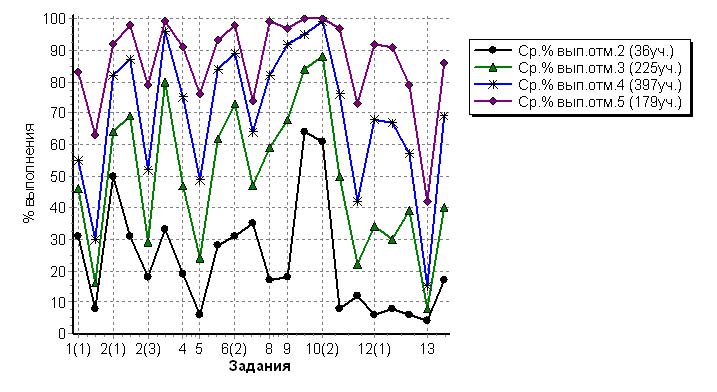 Выполнение заданий группами учащихся, %: 2020 г.Участники из группы с низким уровнем подготовки (отметка 2) не продемонстрировали полного освоения элементов содержания и овладения проверяемыми умениями. В сравнении с 2019 годом учащиеся этой группы не показали положительной динамики при выполнении заданий. Следует отметить, что количество учащихся с неудовлетворительным уровнем подготовки уменьшилось с 36 учащихся в 2019 г. до 29 человек в 2020 г.Следующая группа участников - это группа с удовлетворительным уровнем подготовки (отметка 3). У учащихся этой группы затруднения возникли в заданиях, связанных с решением элементарных биологических задач, они показали низкий уровень знаний о клетке, генах, хромосомах, видах и экосистемах. Учащиеся недостаточно умеют работать с текстом: не умеют выделять информацию, представленную в явном виде, сопоставлять и интерпретировать текстовую информацию. Количество учащихся этой группы возросло по сравнению с 2019 годом на 11 человек.Количество учащихся с хорошим уровнем подготовки (отметка 4) по сравнению с 2019 годом уменьшилось на 82 учащихся. Сложности у этой группы учащихся возникли при выполнении заданий, связанных с использованием знаний о клетке, генах, хромосомах, видах и экосистемах Учащиеся с высоким уровнем подготовки (отметка 5) продемонстрировали процент выполнения по всем заданиям от 71 до 96 %, что говорит о полном усвоении содержательного элемента или умения. Однако, количество таких учащихся уменьшилось со 179 в 2019 году до 120 в 2020 году.Также как и в 2019 году у всех групп участников затруднения возникли при решении задания повышенного уровня сложности (№13). Как следует из диаграммы ниже результаты у учащихся 11-х классов республики по биологии практически соотносятся с результатами по РФ. Кроме двух заданий, в которых учащиеся РБ показали более низкий процент выполнения. Эти задания были направлены на умение использовать приобретенные знания в практической деятельности и повседневной жизни для соблюдения мер профилактики отравлений, вирусных и других заболеваний, стрессов, вредных привычек (курение, алкоголизм, наркомания), а также правил поведения в природной среде; для оказания первой помощи при простудных и других заболеваниях, отравлении пищевыми продуктами. Как мы видим, сложности у одиннадцатиклассников вызвали практикоориентированные задания, соответственно дефицитным является навык применения полученных знаний в жизни.Соответствие отметок за работу и отметок по журналуИз представленных ниже данных видно, что у 53,98% участников подтверждены отметки по предмету «биология», однако более трети участников (37,02%) понизили свои оценки.Основные результаты выполнения ВПР по биологии в 2019 и 2020 гг. Распределение групп баллов, %Из таблицы выше следует, что доля учащихся с неудовлетворительным уровнем подготовки в регионе практически сопоставима с результатами прошлого года. Однако, доля неудовлетворительных отметок увеличилась в сравнении с 2019 годом в Баунтовском, Бичурском, Джидинском, Еравнинском, Кижингинском, Кяхтинском и Селенгинском районах, г.Улан-Удэ и в образовательных организациях регионального подчинения.      Сопоставить результаты всероссийской проверочной работы  по биологии по России, Бурятии и муниципалитету в 2020 году можно в таблице ниже:Достижение требований ФК ГОСТребования к проверяемому элементу содержания считаются достигнутыми, если средний процент выполнения составляет 50%. Из таблицы выше следует, что при выполнении заданий 2(3), 11(2), 13 средний процент выполнения составляет менее 50%, что говорит о недостижении требований ФК стандарта в части формирования определенныхумений: решать элементарные биологические задачи, составлять элементарные схемы скрещивания и схемы переноса веществ и энергии в экосистемах (цепи питания) – 43% против 50 % в 2019 г.; знать и понимать строение биологических объектов: клетки, генов и хромосом, видов и экосистем (структура) – 41% против 42% в 2019 г.; знать и понимать основные положения биологических теорий (клеточная, эволюционная теория Ч. Дарвина); учение В. Вернадского о биосфере; сущность законов Г. Менделя, закономерностей изменчивости и пр.В 2020 году улучшились показатели по умению выявлять приспособление организмов к среде обитания, определять источники мутагенов в окружающей среде (косвенно), антропогенные изменения в экосистемах своей местности; объяснять роль биологии в формировании научного мировоззрения; вклад биологических теорий в формирование современной естественнонаучной картины мира; единство живой и неживой природы, родство живых организмов; отрицательное влияние алкоголя, никотина, наркотических веществ на развитие зародыша человека; влияние мутагенов на организм человека, экологических факторов на организмы; взаимосвязи организмов и окружающей среды; причины эволюции, изменяемости видов, нарушений развития организмов  и пр.Выводы и рекомендации по результатам ВПР по биологииАнализ всероссийских проверочных работ по биологии показал, что обучающиеся 11 класса в целом справились с предложенными вариантами и показали уровень достижения учебных результатов выше 50%, однако итоги отдельных заданий требуют дополнительной работы по устранению выявленных пробелов, особенно в области практикориентированности.Результаты более трети выпускников по биологии не подтвердили объективность выставления отметок в журналы - 37,02% понизили свои оценки. Здесь, однако, следует отметить, что на результаты оценки качества знаний выпускников могла повлиять разница в рабочих программах ОО, используемых учебниках, календарно-тематическом планировании.Методическим объединениям учителей биологии необходимо провести анализ результатов ВПР 2019, 2020 гг. / региональных мониторингов естественнонаучного цикла с целью выявления и изучения лучших педагогических практик активизации учащихся на уроках биологии и планирования системы работы с учителями, имеющими профессиональные дефициты (например, наставничество). Руководителям образовательных организаций важно обеспечить объективность проведения процедуры в образовательной организации, а также повышение квалификации учителей биологии посредством прохождения курсов повышения квалификации, участия в обучающих вебинарах, семинарах, мастер-классах с целью усовершенствования профессиональных навыков. Учителям биологии необходимо усовершенствовать методику внутришкольного контроля на основе следующих подходов: – открытость требований к уровню подготовки учащихся и процедур контроля для всех участников образовательного процесса; – соблюдение основных требований при конструировании текущего контроля на уроке при изучении темы, раздела: выбор методов, форм контроля, включающих проверку уровня овладения понятийным аппаратом; - построение системы контроля с опорой на рациональное сочетание традиционных и нетрадиционных методов и видов работы (контрольная работа, тест, проект), а также форм занятий контрольного характера (практикум, лабораторная работа, зачёт, семинар и др.); - направленность контроля на проверку уровня сформированности основных предметных компетенций; - дифференцированный подход к организации текущего контроля в соответствии с уровнем подготовки обучающихся; - освоение в системе самообразования методики инновационных форм и видов контроля результатов усвоения программы по биологии; - использование критериально-ориентированного подхода при оценке устных и письменных работ учащихся с целью выявления как характерных затруднений, так и динамики образовательных достижений обучающихся;- в учебном процессе более широко использовать задания различных типов, аналогичных заданиям ВПР; особое внимание уделять решению элементарных биологических задач, составлению элементарных схем скрещивания и схем переноса веществ и энергии в экосистемах (цепи питания), строению биологических объектов: клеток, генов и хромосом, видам и экосистемам; уделять внимание заданиям с применением теорий Ч. Дарвина, учения В. Вернадского и с применением законов Г. Менделя.ГЕОГРАФИЯ, 10 классВсероссийская проверочная работа (ВПР) предназначена для итоговой оценки образовательных достижений учащихся средней школы, изучавших географию на базовом уровне.Характеристика диагностической работыСодержание всероссийской проверочной работы по географии определяется на основе Федерального компонента государственного образовательного стандарта среднего (полного) общего образования по географии, базовый уровень (приказ Минобразования России от 05.03.2004 № 1089 «Об утверждении Федерального компонента государственных стандартов начального общего, основного общего и среднего (полного) общего образования»).Подходы к отбору содержания и разработке структуры ВПРОтбор содержания, подлежащего проверке в проверочной работе, осуществляется в соответствии с разделом «Обязательный минимум содержания основных образовательных программ» Федерального компонента государственных стандартов основного общего и среднего (полного) общего образования по географии. За основу взяты вопросы курса школьной географии, изучаемые в 8-10 классах.В работе проверяется как знание географических явлений и процессов в геосферах и географических особенностей природы населения и хозяйства отдельных территорий, так и умение анализировать географическую информацию, представленную в различных формах, способность применять полученные в школе географические знания для объяснения различных событий и явлений в повседневной жизни.Структура и содержание ВПРКаждый вариант проверочной работы включал в себя 17 заданий, различающихся формами и уровнями сложности. В проверочной работе были представлены задания с разными типами ответов: 1) задания, требующие записать ответ в виде слова; 2) задания на установление соответствия географических объектов и их характеристик; 3) задания, требующие вписать в текст на месте пропусков ответы из предложенного списка; 4) задания с выбором нескольких правильных ответов из предложенного списка; 5) задания на установление правильной последовательности элементов. В 6-ти заданиях предполагался развёрнутый свободный ответ.ВПР предусматривает проверку уровня подготовки обучающихся в соответствии с предъявленными к нему требованиями. В разных вариантах ВПР задания одной линии могут конструироваться на содержании различных разделов курса школьной географии.Краткая характеристика участников ВПР730 учащихся 10-х классов из 49 образовательных организаций написали проверочную работу по географии 2 марта 2020 года. В 2020 году количество учащихся 10-х классов, принявших участие в ВПР, уменьшилось в сравнении с 2019 годом на 558 человек и на 1366 человек меньше, чем в 2018 году.Участие в ВПР в 10-х классах на усмотрение образовательной организации, поэтому в Кижингинском, Прибайкальском, Тарбагатайском районах учащиеся не принимали участие в ВПР по географии в 2020 г., учащиеся Курумканского и Кяхтинского районов не принимают участие в ВПР по географии уже в течение двух лет, а десятитиклассники г/ Северобайкальск – уже в течение трех лет. Для наглядности представим данные по участию муниципалитетов в таблице ниже:Количество участников по АТЕКоличество участников по кластерам, связь результатов мониторингового исследования с расположением образовательной организацииКластеризация образовательных организаций:Сельские статусные образовательные организацииГородские статусные образовательные организацииСельские общеобразовательные школыГородские общеобразовательные школыСельские малокомплектные школыСельские и городские статусные образовательные организации фиксировались нами по наличию в названиях образовательных организаций слов «гимназия», «лицей», «школа с углубленным изучением предметов». В 2020 году сельские статусные школы не принимали участие в исследовании. Количество образовательных организаций по кластерам100% успеваемость показали учащиеся городских статусных и сельских малокомплектных школ, в городских общеобразовательных школах – 98%, в сельских – 88,8%. Качество знаний менее 50% - у сельских малокомплектных школ (15,15%), в остальных кластерах – 55,9-84,7%.Основные результаты выполнения ВПР по географии (10 класс)Распределение первичных баллов и общая гистограмма отметокМаксимально за работу можно было набрать 21 балл. Рекомендации по переводу первичных баллов в отметки по пятибалльной шкале представлены в таблице ниже:Анализ диаграммы о распределении первичных баллов по региону показывает, что имеются «пики» на границе при переходе от отметки 2 к отметке 3, что может свидетельствовать о возможном завышении отметок или оказании помощи учащимся со стороны учителя. Результаты по отметкам учащихся республики и России представлены ниже. Как мы видим на гистограмме отметок, доля учащихся с «2», «3»и «5» в Бурятии выше на 1,02%, 2,45% и 1,25% соответственно. Доля «хорошистов» ниже на 4,73%.Анализ результатов распределения первичных баллов в работах учащихся 10-х классов республики по географии в 2018-2020 гг. по РБ показывает, что процент участников в 2020 г., набравших от 0 до 6 баллов (неудовлетворительно) составил 5,21%, что выше прошлогодних показателей на 2,01%. однако это почти сопоставимо с данными 2018 г. (5,5%); от 7-12 баллов (удовлетворительно) – 36,71%, что также выше результатов 2019 г. на 9,41%, но ниже 2018 г. (на 11,49%); от 13 до 17 баллов (хорошо) – 42,74%, что ниже 2019 г. на 7,76% и от 18 до 21 балла (отлично) – 15,34%,что также ниже 2019 г. на 3,56%. Для наглядности далее представлены данные за три последних года:Показатели успеваемости по регионуАбсолютная успеваемость и качество знаний по предмету в 2020 г. по России составили 95,8% и 61,5%, а по Республике Бурятия – 94,8% и 58,1%. Таким образом, в 2020 году успеваемость и качество знаний по региону ниже среднероссийских показателей на 1% и 3,4% соответственно. Если сравнить данные по республике за 2018-2020 гг. по географии (10 класс), то можно увидеть следующее: абсолютная успеваемость и качество знаний по географии у учащихся 10-х классов по республике в сравнении с 2019 годом понизились: успеваемость на 2%, качество знаний на 11,3%. Результаты 2020 г. по успеваемости практически сопоставимы с данными за 2018 г. (94,5 и 94,8%), однако, качество знаний учащиеся 10-х классов весной 2020 г. показали лучше на 11,8%. Доля неудовлетворительных отметок также сопоставима с результатами 2018 г.: 5,5 и 5,2%:Задания ВПР составлены таким образом, что позволяют провести дифференциацию учащихся по уровню подготовки. Ниже представлены диаграммы о выполнении заданий группами учащихся в 2019 и 2020 гг.Выполнение заданий группами учащихся, %: 2019 г.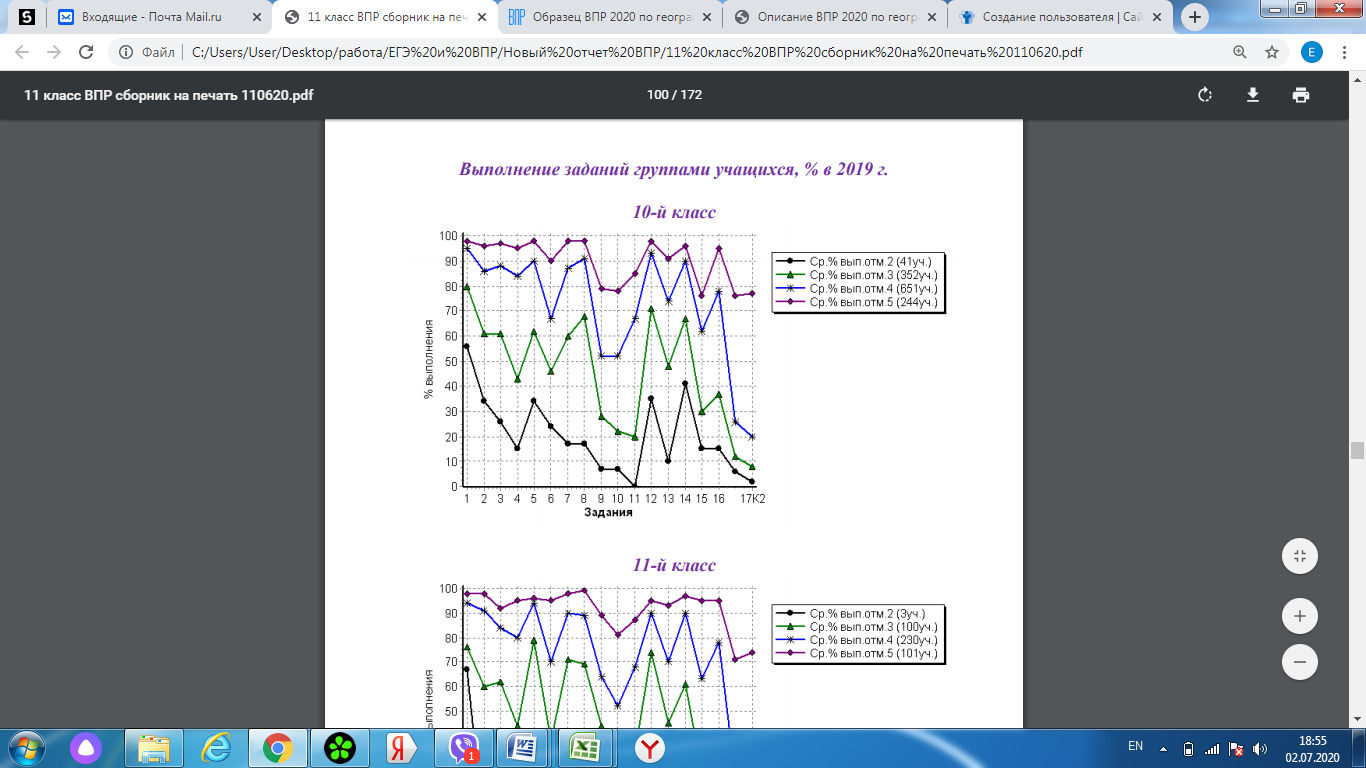 Выполнение заданий группами учащихся, %: 2020 г.Участники ВПР из группы с низким уровнем подготовки (отметка 2) не продемонстрировали качественного овладения проверяемыми умениями по элементам содержания.У группы с удовлетворительным уровнем подготовки (отметка 3) отмечаются проблемы при выполнении заданий №4 (умение выделять существенные признаки географических объектов и явлений); №5 (умение использовать знания и умения в практической деятельности и повседневной жизни для анализа и оценки разных территорий с точки зрения взаимосвязи природных, социально-экономических, техногенных объектов и процессов); №10 (умение находить и применять географическую информацию, для правильной оценки и объяснения важнейших социально-экономических событий международной жизни); №11 (знание/понимание смысла основных теоретических категорий и понятий; особенности размещения основных видов природных ресурсов, их главные месторождения и территориальные сочетания; численность и динамику населения мира, отдельных регионов и стран; основные направления миграций населения мира; различия в уровне и качестве жизни населения мира; географические особенности отраслевой и территориальной структуры мирового хозяйства); №13 (умение использовать знания и умения в практической деятельности и повседневной жизни для анализа и оценки разных территорий с точки зрения взаимосвязи природных, социально-экономических, техногенных объектов и процессов); №№15, 16 (умение находить и применять географическую информацию, для правильной оценки и объяснения важнейших социально-экономических событий международной жизни; использовать знания и умения в практической деятельности и повседневной жизни для анализа и оценки разных территорий с точки зрения взаимосвязи природных, социально-экономических, техногенных объектов и процессов); №17 (умение использовать знания и умения в практической деятельности и повседневной жизни для анализа и оценки разных территорий с точки зрения взаимосвязи природных, социально-экономических, техногенных объектов и процессов).Участники ВПР с хорошим уровнем подготовки (отметка 4) продемонстрировали средний процент выполнения менее 50% по заданию №17 (умение использовать знания и умения в практической деятельности и повседневной жизни для анализа и оценки разных территорий с точки зрения взаимосвязи природных, социально-экономических, техногенных объектов и процессов).Количество участников ВПР с высоким уровнем подготовки (отметка 5) уменьшилось с 244 в 2019 году до 112 в 2020 году. Они продемонстрировали  средний процент выполнения заданий 71% и выше, что говорит о полном усвоении содержательного элемента или умения.Как следует из диаграммы выше результаты учащихся 10-х классов республики в 2020 г. либо выше, либо ниже российских на 1- 7%.Соответствие отметок за работу и отметок по журналуИз гистограммы соответствия отметок за ВПР и отметок по журналу следует, что у 44,93% участников подтверждены отметки, однако, почти такое же количество участников понизили их (42,19 %), повысили отметки – 12,88% учащихся.Основные результаты выполнения ВПР по географии (10 класс) в 2019 и 2020 гг.Распределение групп баллов по АТЕ, %Из таблицы выше следует, что доля учащихся с неудовлетворительным уровнем подготовки в регионе в 2020 г. увеличилась на 2,01%. Доля неудовлетворительных отметок увеличилась в сравнении с 2019 годом в Баргузинском, Баунтовском, Бичурском, Джидинском, Кабанском районах.Сопоставить результаты ВПР по географии (10 класс) по РФ,РБ и муниципалитету в 2020 г. можно в таблице ниже:Выполнение заданий по АТЕ,%Достижение требований ФК ГОСТребования к проверяемому элементу содержания считаются достигнутыми, если средний процент выполнения составляет 50%. Из таблицы следует, что есть задания, средний процент выполнения которых ниже 50%. Это говорит о недостижении требований ФГОС в части формирования следующих умений:- находить и применять географическую информацию, для правильной оценки и объяснения важнейших социально-экономических событий международной жизни;- использовать знания и умения в практической деятельности и повседневной жизни для анализа и оценки разных территорий с точки зрения взаимосвязи природных, социально-экономических, техногенных объектов и процессов.Выводы и рекомендации по результатам ВПР по географии , 10 классНа основе анализа ВПР по географии в 10 классе рекомендуется провести детальный разбор результатов в муниципальных объединениях учителей географии с целью уменьшения предметных дефицитов. Необходимо проанализировать результаты ВПР по географии в 10-х и 11-х классах 2019/20 учебного года в целом по своему муниципальному образованию и ОО. Определить причины пробелов у разных групп учащихся.Анализ результатов проверки ВПР 2020 года позволяет дать следующие рекомендации для учителей географии:- систематически включать различные источники географической информации (картографические, статистические и др.) в процесс организации и проведения занятий географии;- эффективно использовать ресурсы информационной образовательной среды по предмету для расширения возможностей работы с источниками информации на уроках (ЭОР региональных и федеральных коллекций, электронные приложения и специальные учебные пособия к УМК);- совершенствовать систему диагностических материалов для организации промежуточного и итогового контроля по предмету с учетом типичных ошибок, выявленных в результате проведения ГИА, ВПР, других оценочных процедур;- использовать все типы заданий в практике работы;- на основе преемственности и системности выстраивать работу по достижению метапредметных результатов обучения (умений сравнивать, анализировать, выявлять причинно-следственные связи, высказывать и аргументировать свою точку зрения и др.) на уроках географии;- формировать картографические умения и навыки, используя карты различного содержания и масштаба на каждом уроке по предмету;- использовать материалы открытого банка ФИПИ для конструирования диагностических материалов и проведения промежуточной диагностики на уроках географии;- систематически принимать участие в семинарах, вебинарах, конференциях, других формах дополнительного образования педагогов, посвященных проблемам диагностики образовательных результатов по географии;- ежегодно изучать демоверсию и описание всероссийской проверочной работы по географии;- в рамках повышения квалификации и самообразования изучать инновационные методики, формы и виды контроля результатов усвоения программы и пр.Необходимо всестороннее мотивирование учащихся к изучению предмета «География» через раскрытие роли географических наук в развитии и поддержании современного общества, широкое внедрение элективных курсов по различным направлениям географической науки.ГЕОГРАФИЯ, 11 классВсероссийская проверочная работа (ВПР) предназначена для итоговой оценки образовательных достижений выпускников средней школы, изучавших географию на базовом уровне.Характеристика диагностической работыСодержание всероссийской проверочной работы по географии определяется на основе Федерального компонента государственного образовательного стандарта среднего (полного) общего образования по географии, базовый уровень (приказ Минобразования России от 05.03.2004 № 1089 «Об утверждении Федерального компонента государственных стандартов начального общего, основного общего и среднего (полного) общего образования»).Подходы к отбору содержания и разработке структуры ВПРОтбор содержания, подлежащего проверке в проверочной работе, осуществляется в соответствии с разделом «Обязательный минимум содержания основных образовательных программ» Федерального компонента государственных стандартов основного общего и среднего (полного) общего образования по географии. За основу взяты вопросы курса школьной географии, изучаемые в 8-11 классах: «Источники географической информации», «Мировое хозяйство», «Природопользование и геоэкология», «Регионы и страны мира», «География России».В работе проверяется как знание географических явлений и процессов в геосферах и географических особенностей природы населения и хозяйства отдельных территорий, так и умение анализировать географическую информацию, представленную в различных формах, способность применять полученные в школе географические знания для объяснения различных событий и явлений в повседневной жизни.Структура и содержание всероссийской проверочной работыКаждый вариант проверочной работы включал в себя 17 заданий, различающихся формами и уровнями сложности.В проверочной работе были представлены задания с разными типами ответов: 1) задания, требующие записать ответ в виде слова; 2) задания на установление соответствия географических объектов и их характеристик; 3) задания, требующие вписать в текст на месте пропусков ответы из предложенного списка; 4) задания с выбором нескольких правильных ответов из предложенного списка; 5) задания на установление правильной последовательности элементов. В 6 заданиях предполагается развёрнутый свободный ответ.ВПР предусматривает проверку уровня подготовки выпускников в соответствии с предъявленными к нему требованиями. В разных вариантах ВПР задания одной линии могут конструироваться на содержании различных разделов курса школьной географии.Краткая характеристика участников ВПР398 учащихся 11-х классов из 41 образовательной организации написали проверочную работу по географии 2-6 марта 2020 года. В 2020 году количество учащихся 11-х классов, принявших участие в ВПР, уменьшилось в сравнении с 2019 годом на 36 человек и на 313 человек меньше, чем в 2018 году.Количество участников по АТЕУчастие в ВПР в 11-х классах на усмотрение образовательной организации, поэтому в Кабанском, Северо-Байкальском и Хоринском районах учащиеся не принимали участие в ВПР по географии в 2020 г., учащиеся Заиграевского, Курумканского, Муйского и Прибайкальского района не принимают участие в ВПР по географии уже в течение двух лет, а одиннадцатиклассники Селенгинского района и города Северобайкальск в течение трех лет. Результаты учащихся данных районов в мониторингах оценки качества образования и по итогам ГИА не всегда высокие. Например, успешность выполнения заданий по метапредметной диагностике в 8-х классах, где были задания естественнонаучного цикла, в том числе и по географии у учащихся Кабанского (34%), Муйского (33%), Хоринского (28%) и Заиграевского (34%) районов ниже, чем по РБ (38%). По данным ГИА-9 2019 г. по географии выполнили работу на «2» 9,68% учащихся г. Северобайкальск, 4,17% учащихся Курумканского района.По данным ГИА-11 2019 г. по географии треть учащихся Заиграевского района получили тестовый балл ниже минимального (33,33%), по РБ этот показатель составил 7,81%.       Вместе с тем, результаты ВПР и иных мониторингов качества образования могут использоваться для формирования программ развития образования на уровне муниципалитета; для совершенствования методики преподавания предмета в конкретных школах (с низкими образовательными результатами или с признаками необъективности результатов), для индивидуальной работы с учащимися по устранению пробелов в знаниях.Количество участников по кластерам, связь результатов мониторингового исследования с расположением образовательной организацииКластеризация образовательных организаций:Сельские статусные образовательные организацииГородские статусные образовательные организацииСельские общеобразовательные школыГородские общеобразовательные школыСельские малокомплектные школыСельские и городские статусные образовательные организации фиксировались нами по наличию в названиях образовательных организаций слов «гимназия», «лицей», «школа с углубленным изучением предметов». В 2020 году сельские статусные школы не принимали участие в исследовании. Количество образовательных организаций по кластерам100% успеваемость показали учащиеся городских статусных школ. Качество знаний менее 50% - у сельских общеобразовательных школ (47,6%).Основные результаты выполнения ВПР по географии, 11 классРаспределение первичных баллов и общая гистограмма отметокМаксимально за работу можно было набрать 21 балл. Рекомендации по переводу первичных баллов в отметки по пятибалльной шкале представлены в таблице ниже:Анализ диаграммы о распределении первичных баллов по региону показывает, что имеются «пики» на границах при переходе от отметки 2 к отметке 3 и от отметки 3 к отметке 4, что может свидетельствовать о возможном завышении отметок или оказании помощи учащимся со стороны учителя. 		В разрезе РФ и РБ ситуация выглядит следующим образом:Процент «2» в Бурятии выше российских показателей в 2020 г. на 1,9%, «3»- выше на 11%, «4» - ниже на 4,5%, «5» - ниже на 8,5%.Анализ результатов распределения первичных баллов в РБ за 2018 -2020 гг. в работах 11-х классов по географии в 2020 г. показывает, что процент учащихся, набравших от 0 до 6 баллов выше прошлогодних показателей на 3,6%, количество «хорошистов» и «отличников» снизилось на 6,5% и 13% соответственно. Результаты 2020 г. практически сопоставимы с 2018 г.Показатели успеваемости по регионуАбсолютная успеваемость и качество знаний по географии по России составили 97,6% и 69,7%, по Республике Бурятия – 95,7% и 56,8% соответственно. Таким образом, успеваемость и качество знаний по региону ниже среднероссийских показателей на 1,9% и 12,9% соответственно.Из диаграммы выше следует, что абсолютная успеваемость и качество знаний по республике в сравнении с 2019 годом понизились: успеваемость на 3,6%, а качество знаний на 19,5%. Задания ВПР составлены таким образом, что позволяют провести дифференциацию учащихся по уровню подготовки. Ниже представлены диаграммы о выполнении заданий группами учащихся в 2019 и 2020 гг.Выполнение заданий группами учащихся, %: 2019 г.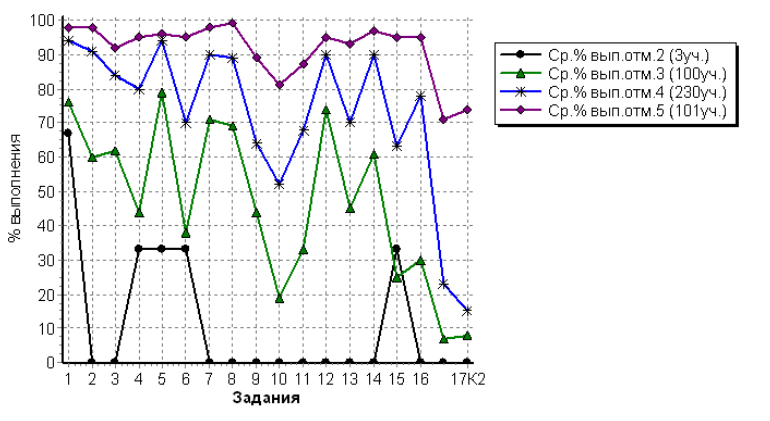 Выполнение заданий группами учащихся, %: 2020 г.Участники ВПР из группы с низким уровнем подготовки (отметка 2) не продемонстрировали качественного овладения проверяемыми умениями по элементам содержания.Следующая группа участников – это группа с удовлетворительным уровнем подготовки (отметка 3). У учащихся этой группы есть проблемы при решении задания №4 (умение выделять существенные признаки географических объектов и явлений); №5 (умение использовать знания и умения в практической деятельности и повседневной жизни для анализа и оценки разных территорий с точки зрения взаимосвязи природных, социально-экономических, техногенных объектов и процессов); №10 (умение находить и применять географическую информацию, для правильной оценки и объяснения важнейших социально-экономических событий международной жизни); №11 (знание/понимание смысла основных теоретических категорий и понятий; особенности размещения основных видов природных ресурсов, их главные месторождения и территориальные сочетания; численность и динамику населения мира, отдельных регионов и стран; основные направления миграций населения мира; различия в уровне и качестве жизни населения мира; географические особенности отраслевой и территориальной структуры мирового хозяйства); №13 (умение использовать знания и умения в практической деятельности и повседневной жизни для анализа и оценки разных территорий с точки зрения взаимосвязи природных, социально-экономических, техногенных объектов и процессов); №№15, 16 (умение находить и применять географическую информацию, для правильной оценки и объяснения важнейших социально-экономических событий международной жизни; использовать знания и умения в практической деятельности и повседневной жизни для анализа и оценки разных территорий с точки зрения взаимосвязи природных, социально-экономических, техногенных объектов и процессов); №17 (умение использовать знания и умения в практической деятельности и повседневной жизни для анализа и оценки разных территорий с точки зрения взаимосвязи природных, социально-экономических, техногенных объектов и процессов).Участники ВПР с хорошим уровнем подготовки (отметка 4) продемонстрировали процент выполнения менее 50% в задании №10 (умение находить и применять географическую информацию, для правильной оценки и объяснения важнейших социально-экономических событий международной жизни) и №17 (умение использовать знания и умения в практической деятельности и повседневной жизни для анализа и оценки разных территорий с точки зрения взаимосвязи природных, социально-экономических, техногенных объектов и процессов).Количество участников ВПР с высоким уровнем подготовки (отметка 5) уменьшилось со 101 в 2019 году до 41 в 2020 году. Они продемонстрировали по всем заданиям средний процент выполнения 71% и выше, что говорит о полном усвоении содержательного элемента или умения.Как следует из диаграммы ниже результаты у учащихся 11-х классов республики в среднем ниже, чем по России почти во всех заданиях.Выполнение заданий ВПР 2020, в % от числа участниковСоответствие отметок за выполненную работу и отметок по журналуИз гистограммы соответствия отметок за ВПР и отметок по журналу следует, что всего 39,2% участников подтвердили свои отметки, а более половины участников (56, 53%) понизили их.Основные результаты выполнения ВПР по географии, 11 класс в 2019 и 2020 гг.Распределение групп баллов по АТЕ, %Из таблицы следует, что доля учащихся с неудовлетворительным уровнем подготовки в регионе увеличилась на 3,6%. Выполнение заданий по АТЕ,%Достижение требований ФК ГОСТребования к проверяемому элементу содержания считаются достигнутыми, если средний процент выполнения составляет 50%. Из таблицы следует, что как и в прошлом году при выполнении заданий 17(К1), 17(К2) средний процент выполнения составляет менее 50%, что говорит о недостижении требований ФК стандарта в части формирования отдельных умений, указанных в таблице.Выводы и рекомендации по результатам ВПР по географии, 11 классНа основе анализа ВПР по географии в 11 классе рекомендуется провести детальный разбор результатов в муниципальных объединениях учителей географии с целью уменьшения проблемных зон по выше указанным темам. Необходимо проанализировать результаты ВПР по географии в 10-х и в 11-х классах 2019/20 учебного года в целом по своему муниципальному образованию и ОО. Определить причины пробелов у разных групп учащихся по уровню подготовки.Результаты более половины выпускников по ВПР по географии не подтвердили объективность выставления отметок в журналы - 56,53% понизили свои оценки. Здесь, однако, следует отметить, что на результаты оценки качества знаний выпускников могла повлиять разница в рабочих программах ОО, используемых учебниках, календарно-тематическом планировании.Анализ результатов проверки ВПР 2020 года позволяет дать следующие рекомендации для учителей географии:- систематически включать различные источники географической информации (картографические, статистические и др.) в процесс организации и проведения занятий географии;- эффективно использовать ресурсы информационной образовательной среды по предмету (ЭОР региональных и федеральных коллекций, электронные приложения и специальные учебные пособия к УМК) для расширения возможностей работы с источниками информации на уроках;- совершенствовать систему диагностических материалов для организации промежуточного и итогового контроля по предмету с учетом типичных ошибок, выявленных в результате проведения ЕГЭ, ОГЭ, ВПР, других диагностических работ; использование всех типов заданий в практике работы учителя географии;- на основе преемственности и системности выстраивать работу по достижению метапредметных результатов обучения (умений сравнивать, анализировать, выявлять причинно-следственные связи, высказывать и аргументировать свою точку зрения и др.) на уроках географии;- систематически формировать картографические умения и навыки работы с картой на всех уровнях географического образования, используя карты различного содержания и масштаба на каждом уроке по предмету;- использовать материалы открытого банка ФИПИ для конструирования диагностических материалов и проведения промежуточной диагностики на уроках географии;- систематически принимать участие в семинарах, вебинарах, конференциях, других формах дополнительного образования педагогов, посвященных проблемам диагностики образовательных результатов по географии;- ежегодно изучать демоверсию и описание Всероссийской проверочной работы по географии;- в рамках повышения квалификации и самообразования изучать инновационные методики, формы и виды контроля результатов усвоения программы и др.Необходимо всестороннее мотивирование учащихся к изучению предмета «География» через раскрытие роли географических наук в развитии и поддержании современного общества, широкое внедрение элективных курсов по различным направлениям географической науки и практикоориентированность.ФИЗИКАВсероссийская проверочная работа (ВПР) предназначена для итоговой оценки учебной подготовки выпускников, изучавших школьный курс физики на базовом уровне. Характеристика диагностической работыСодержание всероссийской проверочной работы по физике определяется на основе Федерального компонента государственного образовательного стандарта (ФК ГОС) среднего (полного) общего образования по физике, базовый уровень (приказ Минобразования России от 05.03.2004 № 1089«Об утверждении Федерального компонента государственных стандартов начального общего, основного общего и среднего (полного) общего образования»).  Подходы к отбору содержания и разработке структуры ВПР На основании ФК ГОС базового уровня разработан кодификатор, определяющий перечень элементов содержания и перечень способов действий, выносимых на итоговую проверку.Структура проверочной работы отражает необходимость проверки всех основных требований к уровню подготовки выпускников по курсу физики базового уровня. В работу включены группы заданий, проверяющие умения, являющиеся составной частью требований к уровню подготовки
выпускников. Отбор содержания курса физики для ВПР осуществляется
с учётом общекультурной и мировоззренческой значимости элементов
содержания и их роли в общеобразовательной подготовке выпускников.В начале работы предлагается девять заданий, которые проверяют
понимание основных понятий, явлений, величин и законов, изученных
в курсе физики. Здесь проверяются следующие умения: группировать
изученные понятия, находить определения физических величин или понятий,
анализировать изменение физических величин в различных процессах,
работать с физическими моделями, использовать физические законы для
объяснения явлений и процессов, интерпретировать графики зависимости
физических величин, характеризующие процесс, и применять законы и формулы для расчёта величин.Следующая группа из трёх заданий проверяет сформированность
методологических умений. Первое задание оценивает умение снимать
показания физического прибора с учётом заданной погрешности измерений
или определять значения искомой величины по экспериментальному графику
или таблице данных значения искомой величины. Второе задание проверяет умение выделять цель проведения опыта по его описанию или делать вывод
на основании данных опыта. В третьем задании из данной группы
предлагается по заданной гипотезе самостоятельно спланировать несложное
исследование и описать его проведение.Далее предлагается группа из трёх заданий, проверяющих умение
применять полученные знания для описания устройства и объяснения
принципов действия различных технических объектов или узнавать
проявление явлений в окружающей жизни. Первое задания предлагает
выпускникам либо определить физическое явление, лежащее в основе
принципа действия указанного прибора (или технического объекта), либо
определить, какое физическое явление лежит в основе процессов,
встречающихся в окружающей жизни. Далее идут два контекстных задания.Здесь предлагается описание какого-либо устройства или выдержка из
инструкции по использованию устройства. На основании имеющихся
сведений выпускникам необходимо выделить явление или процесс, лежащий
в основе работы устройства и продемонстрировать понимание основных
характеристик устройства или правил его безопасного использования.Последняя группа из трёх заданий проверяет умения работать с текстовой информацией физического содержания. Как правило, предлагаемые тексты содержат различные виды графической информации (таблицы, схематичные рисунки, графики). Задания в группе выстраиваются исходя из проверки различных умений по работе с текстом: от вопросов на выделение и понимание информации, представленной в тексте в явном виде, до заданий на применение информации из текста и имеющегося запаса знаний.Структура и содержание всероссийской проверочной работыКаждый вариант ВПР состоял из 18 заданий, различающихся формой и уровнем сложности. В работу было включено 11 заданий, ответы к которым представлены в виде набора цифр, символов, букв или словосочетания. В работе также содержалось 7 заданий с развёрнутым ответом, которые различались объемом полного верного ответа – от нескольких слов (например, при заполнении таблицы) до 3–4 предложений (например, при описании плана проведения опыта).При разработке содержания проверочной работы учитывалась
необходимость оценки усвоения элементов содержания из всех разделов
курса физики базового уровня: механика, молекулярная физика,
электродинамика, квантовая физика. Часть заданий в работе имела комплексный характер и включала элементы содержания из разных разделов,
задания 14–18 строились на основе текстовой информации, которая могла относиться сразу к нескольким разделам курса физики. Краткая характеристика участников ВПР585 учащихся 11-х классов из 47 образовательной организации писали проверочную работу по физике 16-20 марта 2020 года. В 2020 году количество учащихся 11-х классов, принявших участие в ВПР, уменьшилось в сравнении с 2019 годом на 212 человек и на 743 человека было меньше, чем в 2017 году.Как мы видим из таблицы, представленной ниже, количество участников исследования по АТЕ уменьшается из года в год; в связи с тем, что участие в ВПР в 11-х классах проводится на усмотрение образовательной организации, учащиеся Баунтовского, Бичурского, Заиграевского, Курумканского, Прибайкальского, Северо-Байкальского,  Хоринского районов и г. Северобайкальск не принимали участие в ВПР по физике.Количество участников по АТЕСледует отметить, что последние три года учащиеся г. Северобайкальск не участвуют в ВПР по физике. Последние два года не принимают участие в ВПР по физике одиннадцатиклассники Заиграевского, Курумканского и Хоринского районов.Результаты учащихся данных районов в мониторингах качества образования и по итогам ГИА не всегда высокие. Например, абсолютная успеваемость и качество знаний по диагностике естественнонаучной грамотности (физика, биология) в 9-х классах у учащихся Заиграевского района (38,96% и 0% соответственно), что ниже, чем в целом по РБ (69,58% и 15,45%). Успешность выполнения заданий по метапредметной диагностике в 8-х классах, где также были задания естественнонаучного цикла, в том числе и по биологии у учащихся Бичурского (25%), Хоринского (28%) и Заиграевского (34%) районов также ниже, чем по РБ (38%). По данным ГИА-9 2019 г. по физике почти 6% учащихся г. Северобайкальск выполнили работу на «2».По данным ГИА-11 2019 г. по физике более трети учащихся Баунтовского, Бичурского и Заиграевского районов получили тестовый балл ниже минимального (33,3%), хотя по РБ этот показатель составил 22,6%.        Следует отметить, что результаты ВПР и иных мониторингов качества образования могут использоваться для формирования программ развития образования на уровне муниципалитета; для совершенствования методики преподавания предмета в конкретных школах (с низкими образовательными результатами или с признаками необъективности результатов), для индивидуальной работы с учащимися по устранению пробелов в знаниях.Количество участников по кластерам, связь результатов мониторингового исследования с расположением образовательной организацииКластеризация образовательных организаций произведена следующим образом:Сельские статусные образовательные организацииГородские статусные образовательные организацииСельские общеобразовательные школыГородские общеобразовательные школыСельские малокомплектные школыСельские и городские статусные образовательные организации фиксировались нами по наличию в названиях образовательных организаций слов «гимназия», «лицей», «школа с углубленным изучением предметов».Количество образовательных организаций по кластерамВ сельских малокомплектных и сельских статусных школах успеваемость составила 100%, в то время как учащиеся сельских школ продемонстрировали 87,4% успеваемости. Качество знаний выше в городских статусных школах. Основные результаты выполнения ВПР по физикеРаспределение первичных баллов и общая гистограмма отметокМаксимально за работу по физике можно было набрать 26 баллов. Рекомендации по переводу первичных баллов в отметки по пятибалльной шкале представлены в таблице ниже:Анализ диаграммы о распределении первичных баллов по региону показывает, что имеются «пики» на границе при переходе от отметки 3 к отметке 4, что может свидетельствовать о возможном завышении отметок или оказании помощи учащимся со стороны учителя. Ниже представлена статистика по отметкам:Статистика по отметкамАнализ результатов распределения первичных баллов в работах учащихся 11-х классов РБ по физике в 2020 г. показывает, что процент участников, набравших от 0 до 8 баллов (неудовлетворительно) составил 7,4%, что выше российских показателей на 2,2%; от 9 до 15 баллов (удовлетворительно) – 44,8 (42,3% по России); от 16 до 20 баллов (хорошо) – 40,3% (40,2% по РФ) и от 21 до 26 баллов (отлично) – 7,5%, что ниже российских показателей на 4,8%. В разрезе 2018-2020 гг. статистика выглядит следующим образом:Количество «2» за три года колеблется в пределах от 5,9%- до 10,5%, количество «3» - от 44,8% до 47,6%, «4» - от 36,7% до 41,7%, «5» - от 4,9% до 7,5%. В 2020 г. количество двоек превысило показатели прошлого года на 1,5%, а количество пятерок увеличилось на 2,6%.Показатели успеваемости по регионуАбсолютная успеваемость и качество знаний по России составили 94,8% и 52,5%, по Республике Бурятия – 92,7% и 47,9% соответственно. Таким образом, успеваемость и качество знаний по региону ниже среднероссийских показателей на 2,1% и 4,6% соответственно.  Показатели за 2018-2020 г. по РБ представлены ниже: абсолютная успеваемость в 2020 г. снизилась 1,4%, при этом качество знаний по физике выросло на 1,3%, доля неудовлетворительных отметок повысилась на 1,5%.Задания ВПР составлены таким образом, что позволяют провести дифференциацию учащихся по уровню подготовки. Ниже представлены диаграммы о выполнении заданий группами учащихся в 2019 и 2020 году.Выполнение заданий группами учащихся, %: 2019г.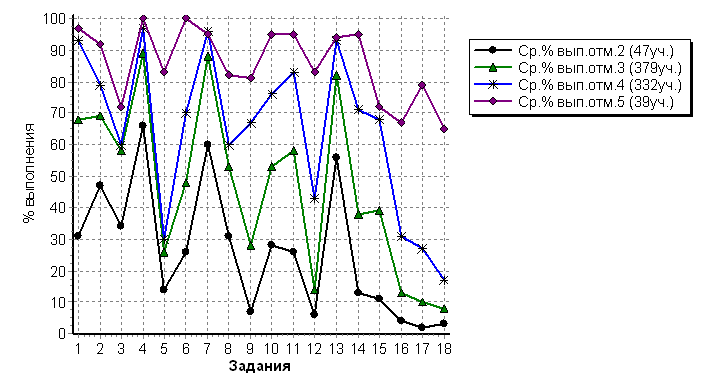 Выполнение заданий группами учащихся, %: 2020г.Участники ВПР из группы с низким уровнем подготовки (отметка 2) не продемонстрировали полного освоения элементов содержания и овладения проверяемыми умениями. Количество детей с неудовлетворительным уровнем подготовки уменьшилось с 47 учащихся в 2019 году до 43 человек в 2020 году. Следующая группа участников – это группа с удовлетворительным уровнем подготовки (отметка 3). У учащихся этой группы в достаточной мере сформированы умения на понимание смысла понятий, величин, законов, а также объяснение явлений. Однако учащиеся этой группы испытывают наибольшие затруднения при применении формул для расчета физической величины; решении заданий, связанных с методами научного познания, а именно с планированием исследования по заданной гипотезе, а также они имеют недостаточно сформированные умения работы с текстом физического содержания: не умеют формулировать выводы на основе текста, интерпретировать текстовую информацию. Есть проблемы у учащихся данной группы и при применении информации из текста и имеющихся знаний при решении задач.Учащиеся с хорошим уровнем подготовки (отметка 4) продемонстрировали процент выполнения менее 50% по заданиям, связанным с применением формул для расчета физической величины; планированием исследования по заданной гипотезе. Как и у учащихся второй группы, сложности вызвали задания направленные на формулирование выводов на основе текста, интерпретация текстовой информации; применение информации из текста и имеющихся знаний при решении задач.Количество учащихся с высоким уровнем подготовки (отметка 5) увеличилось в сравнении с 2019 годом с 39 до 44 в 2020 г. Они продемонстрировали по всем заданиям средний процент выполнения 61% и выше, что говорит о полном усвоении содержательного элемента или умения.Выполнение заданий ВПР 2020, в % от числа участниковКак следует из диаграммы о выполнении заданий результаты у учащихся 11-х классов республики выше, чем в среднем по России по заданиям, направленные на умение описывать и объяснять физические явления и свойства тел; умение объяснять устройство и принцип действия технических объектов, приводить примеры практического использования физических знаний; умение объяснять устройство и принцип действия технических объектов, приводить примеры практического использования физических знаний.Соответствие отметок за выполненную работу и отметок по журналуИз гистограммы соответствия отметок за ВПР и отметок по журналу следует, что у 48,89% участников подтверждены отметки. Однако 40, 68% учащихся понизили их.Основные результаты выполнения ВПР по физике в 2019 и 2020 ггРаспределение групп баллов по АТЕ, %Из таблицы следует, что доля учащихся с неудовлетворительным уровнем подготовки в регионе увеличилась на 1,5%. Доля неудовлетворительных отметок увеличилась в сравнении с 2019 годом в Джидинском, Закаменском, Иволгинском, Кяхтинском, Тункинском районах и в образовательных организациях регионального подчинения. Выполнение заданий по АТЕ, %Достижение требований ФК ГОС в 2019 годуДостижение требований ФК ГОС в 2020 годуТребования к проверяемому элементу содержания считаются достигнутыми, если средний процент выполнения составляет 50%. Из таблицы следует, что как и в прошлом году остались задания, средний процент выполнения которых ниже 50%. Это говорит о недостижении требований ФГОС в части формирования следующих умений:- применение формулы для расчета физической величины;- формулировка цели опыта или выводы по результатам опыта;- планирование исследования по заданной гипотезе;- объяснение физических явлений и процессов, используемых при работе технических устройств;- формулировка выводов на основе текста, интерпретация текстовой информации;- применение информации из текста и имеющихся знаний при решении задач. Выводы и рекомендации по результатам ВПР по физикеРезультаты не всех выпускников по ВПР по физике подтвердили объективность выставления отметок в журналы – 40,68% понизили свои оценки. Здесь, однако, следует отметить, что на результаты оценки качества знаний выпускников могла повлиять разница в рабочих программах ОО, используемых учебниках, календарно-тематическом планировании.Затруднения у учащихся вызвали задания на применение формул для расчета физической величины; задания, связанные с методами научного познания, а именно планирование исследования по заданной гипотезе, выпускники имеют недостаточные умения работы с текстом физического содержания: не умеют формулировать выводы на основе текста, интерпретировать текстовую информацию. Есть проблемы у учащихся при применении информации из текста и имеющихся знаний при решении задач.Школьным методическим объединениям учителей физики необходимо:- провести анализ итогов ВПР 2020 года по физике и разработать график проведения мастер-классов, круглых столов, семинаров;- использовать в процессе подготовки обобщенный план варианта ВПР по физике в описании проверочной работы и критерии оценивания, публикуемые в демонстрационном варианте работы;- создать банк проверочных работ по физике для учащихся 11-х классов на основе ВПР прошлых лет.Учителям физики следует обратить внимание на формирование следующих групп умений: знать/понимать смысл физических величин и законов;уметь отличать гипотезы от научных теорий, делать выводы на основе экспериментальных данных;уметь проводить опыты по исследованию изученных явлений и процессов;уметь объяснять устройство и принцип действия технических объектов, приводить примеры практического использования физических знаний. Уметь использовать приобретенные знания и умения в практической деятельности и повседневной жизни для обеспечения безопасности жизнедеятельности, рационального природопользования и охраны окружающей среды.уметь воспринимать и на основе полученных знаний самостоятельно оценивать информацию, содержащуюся в СМИ, Интернете, научно-популярных статьях;уметь использовать приобретенные знания и умения в практической деятельности и повседневной жизни для обеспечения безопасности жизнедеятельности, рационального природопользования и охраны окружающей среды.ХИМИЯВсероссийская проверочная работа (ВПР) предназначена для итоговой оценки образовательных достижений выпускников средней школы, изучавших химию на базовом уровне.Характеристика диагностической работыСодержание всероссийской проверочной работы по химии определяется на основе Федерального компонента государственного образовательного стандарта среднего (полного) общего образования по химии, базовый уровень (приказ Минобразования России от 05.03.2004 № 1089 «Об утверждении Федерального компонента государственных стандартов начального общего, основного общего и среднего (полного) общего образования»).  Подходы к отбору содержания и разработке структуры ВПРНа основании ФК ГОС по химии базового уровня разработан кодификатор, определяющий перечень элементов содержания и перечень требований, выносимых на итоговую проверку.Разработка ВПР по химии осуществляется с учетом следующих общих положений: − ВПР ориентирована на проверку усвоения системы знаний и умений, которая рассматривается в качестве инвариантного ядра содержания действующих программ по химии для средней школы. В Федеральном компоненте Государственного стандарта среднего общего образования эта система знаний и умений представлена в виде требований к уровню подготовки выпускников по химии (базовый уровень); − учебный материал, проверяемый заданиями ВПР, отбирается  с учетом его общекультурной значимости для общеобразовательной подготовки выпускников средней школы; − проверка усвоения основных элементов содержания курса химии (базовый уровень) осуществляется с использованием заданий базового и повышенного уровней сложности. Структура и содержание всероссийской проверочной работыКаждый вариант ВПР по химии содержал 15 заданий различных типов и уровней сложности. Задания различались по требуемой форме записи ответа, который мог быть представлен в виде последовательности цифр, символов; слова; формулы вещества; уравнения реакции. В работе содержалось 11 заданий базового уровня сложности с кратким и развернутым ответом (1-8, 11, 12, 15). Также было 4 задания с развернутым ответом повышенного уровня сложности (9, 10, 13, 14) – их выполнение предполагало комплексное применение следующих умений: – составлять уравнения реакций, подтверждающих свойства веществ и/или взаимосвязь веществ различных классов, электронный баланс окислительно-восстановительной реакции; – объяснять обусловленность свойств и способов получения веществ их составом и строением; – моделировать химический эксперимент на основании его описания.  Включенные в работу задания были условно распределены по четырем содержательным блокам: «Теоретические основы химии», «Неорганическая химия», «Органическая химия», «Методы познания в химии. Экспериментальные основы химии. Химия и жизнь».Краткая характеристика участников ВПР675 учащихся 11-х классов из 48 образовательных организаций написали проверочную работу по химии 10-13 марта 2020 года. В 2020 году количество учащихся 11-х классов, принявших участие в ВПР, уменьшилось в сравнении с 2019 годом на 35 человек и на 507 человек меньше, чем в 2017 году.Количество участников по АТЕУчастие в ВПР в 11-х классах проводится на усмотрение образовательной организации, поэтому в Бичурском, Заиграевском, Северо-Байкальском, Хоринском районах и г. Северобайкальск учащиеся не принимали участие в ВПР по химии. Согласно данным, представленным в таблице выше, мы можем увидеть, что в ВПР по химии последние три года не участвуют одиннадцатиклассники г. Северобайкальск, последние два года – одиннадцатиклассники Хоринского района.Результаты учащихся данных районов в мониторингах качества образования и по итогам ГИА не всегда высокие. Например, успешность выполнения заданий по метапредметной диагностике в 8-х классах, где были задания естественнонаучного цикла, в том числе и по химии у учащихся Бичурского (25%), Хоринского (28%) и Заиграевского (34%) районов ниже, чем по РБ (38%).  По данным ГИА-9 2019 г. по химии выполнили работу на «2» более 6% учащихся г. Северобайкальск, 5% учащихся Бичурского района и 3,03% учащихся Хоринского района.По данным ГИА-11 2019 г. по химии 70% учащихся Северо-Байкальского района получили тестовый балл ниже минимального. В Заиграевском, Хоринском районах и в г. Северобайкальск показатели ниже минимального у 40-47,62% участников. По Республике Бурятия этот показатель составил 29,4%.       Следует отметить, что результаты ВПР и иных мониторингов качества образования могут использоваться для формирования программ развития образования на уровне муниципалитета; для совершенствования методики преподавания предмета в конкретных школах (с низкими образовательными результатами или с признаками необъективности результатов), для индивидуальной работы с учащимися по устранению пробелов в знаниях.Количество участников по кластерам, связь результатов мониторингового исследования с расположением образовательной организацииКластеризация образовательных организаций произведена следующим образом:Сельские статусные образовательные организацииГородские статусные образовательные организацииСельские общеобразовательные школыГородские общеобразовательные школыСельские малокомплектные школыСельские и городские статусные образовательные организации фиксировались нами по наличию в названиях образовательных организаций слов «гимназия», «лицей», «школа с углубленным изучением предметов». В 2020 году сельские статусные школы не принимали участие в ВПР по химии.Количество образовательных организаций по кластерамВысокую успеваемость и качество знаний традиционно показали учащиеся городских статусных школ (98,7%). Успеваемость остальных кластеров выше 85%. Основные результаты выполнения ВПР по химииРаспределение первичных балловМаксимально за работу по химии можно было набрать 33 балла. Рекомендации по переводу первичных баллов в отметки по пятибалльной шкале представлены в таблице ниже:Анализ диаграммы о распределении первичных баллов по региону показывает, что имеются «пики», в том числе на границе при переходе от отметки 3 к отметке 4, что может свидетельствовать о возможном завышении отметок или оказании помощи учащимся со стороны учителя. На фоне российских показателей результаты учащихся Бурятии выглядят следующим образом:Количество «2» и «3» больше на 4,2% и 5,8%. Количество «4» и «5» меньше на 2,5% и 7,4% соответственно.В разрезе последних трех лет по РБ результаты такие:Самые лучшие показатели по химии были в 2019 г. По сравнению с прошлым годом увеличилось количество «2» на 7,2%, а количество «5» уменьшилось на 10,3%, что весьма существенно.Показатели успеваемости по регионуАбсолютная успеваемость и качество знаний по России составили 94,7% и 60,2%, по Республике Бурятия – 90,5% и 50,3% соответственно. Таким образом, успеваемость и качество знаний по региону ниже среднероссийских показателей на 4,2% и 9,9% соответственно.Из диаграммы выше следует, что абсолютная успеваемость и качество знаний по республике в сравнении с 2019 годом понизились: успеваемость на 7,2%, качество знаний на 18,8%. Задания ВПР составлены таким образом, что позволяют провести дифференциацию учащихся по уровню подготовки. Ниже представлены диаграммы о выполнении заданий группами учащихся в 2019 и 2020 году.Выполнение заданий группами учащихся, %: 2019 г.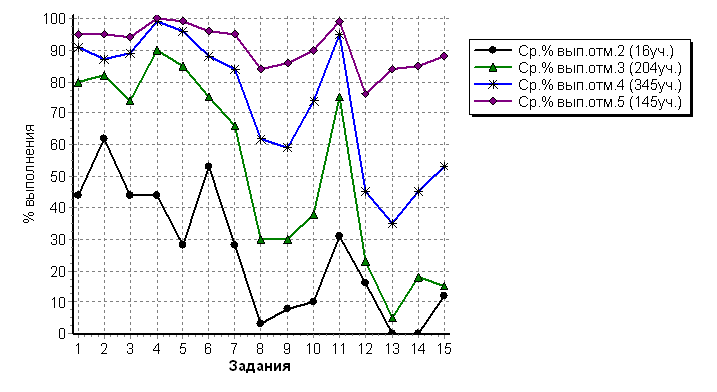 Выполнение заданий группами учащихся, %: 2020 г.Участники ВПР из группы с низким уровнем подготовки (отметка 2) не продемонстрировали качественное освоение элементов содержания и овладение проверяемыми умениями по химии.Следующая группа участников – это группа с удовлетворительным уровнем подготовки (отметка 3). Учащиеся этой группы, как и в прошлом году, не смогли справиться с заданиями, связанными с решением задач на электролитическую диссоциацию, реакции ионного обмена, окислительно-восстановительные реакции в неорганической химии. Сложности возникли и при решении заданий на взаимосвязь между основными классами неорганических веществ. Затруднение также вызвало задание, связанное с проведением расчётов с использованием понятия «массовая доля вещества в растворе».Участники ВПР с хорошим уровнем подготовки (отметка 4) продемонстрировали средний процент выполнения менее 50% по заданию на взаимосвязь между основными классами органических веществ. Допускают ошибки учащиеся этой группы и при проведении расчетов количества вещества, массы или объема по количеству вещества, массе или объему одного из реагентов или продуктов реакции.Количество участников ВПР с высоким уровнем подготовки (отметка 5) уменьшилось со 145 в 2019 г. до 68 в 2020 г. Они продемонстрировали по всем заданиям средний процент выполнения 75% и выше, что говорит о полном усвоении содержательного элемента или умения.Выполнение заданий ВПР 2020, в % от числа участниковКак следует из диаграммы о выполнении заданий результаты у учащихся 11-х классов республики ниже, чем в среднем по России, кроме задания, направленного на характерные химические свойства углеводородов: алканов, алкенов, алкадиенов, алкинов, аренов; кислородсодержащих соединений: одно- и многоатомные спирты, фенол, альдегиды, одноосновные карбоновые кислоты, сложные эфиры, жиры, углеводы; азотсодержащие вещества: амины, аминокислоты и белки. Соответствие отметок за выполненную работу и отметок по журналуИз гистограммы соответствия отметок ВПР и отметок по журналу следует, что у 45,19% участников подтверждены отметки. Однако, 46, 22% учащихся не подтвердили свои оценки, что может в том числе свидетельствовать о завышении оценок по предмету.Основные результаты выполнения ВПР по химии в 2019 и 2020 гг.Распределение групп баллов по АТЕ, %Из таблицы следует, что доля учащихся с неудовлетворительным уровнем подготовки по химии в регионе увеличилась на 7,2%. Доля неудовлетворительных отметок увеличилась в сравнении с 2019 годом в Баргузинском, Джидинском, Закаменском, Иволгинском, Кабанском, Кяхтинском, Мухоршибирском, Окинском, Прибайкальском, Селенгинском, Тарагатайском, Тункинском районах и в г. Улан-Удэ.Сопоставить результаты по России, Бурятии и муниципалитету в 2020 г. можно в таблице ниже:Выполнение заданий по АТЕ,%Достижение требований ФК ГОСТребования к проверяемому элементу содержания считаются достигнутыми, если средний процент выполнения составляет 50%. Из таблицы следует, что как и в прошлом году остались задания, средний процент выполнения которых ниже 50%. Это говорит о недостижении требований ФГОС в части формирования умений по следующим темам: «Взаимосвязь между основными классами неорганических веществ»; «Взаимосвязь между основными классами органических веществ»; «Проведение расчетов количества вещества, массы или объема по количеству вещества, массе или объему одного из реагентов или продуктов реакции»; «Природные источники углеводородов: нефть и природный газ»; «Предельно допустимая концентрация вещества»; «Проведение расчетов с использованием понятия «массовая доля вещества в растворе» и пр. Выводы и рекомендации по результатам мониторингового исследованияРезультаты не всех выпускников по ВПР по химии подтвердили объективность выставления отметок в журналы – 46,22% понизили свои оценки. Здесь, однако, следует отметить, что на результаты оценки качества знаний выпускников могла повлиять разница в рабочих программах ОО, используемых учебниках, календарно-тематическом планировании.Основные затруднения были связаны с решением задач на электролитическую диссоциацию, реакции ионного обмена, окислительно-восстановительные реакции в неорганической химии. Сложности возникли и при решении заданий на взаимосвязь между основными классами неорганических веществ. Затруднение также вызвало задание, связанное с проведением расчётов с использованием понятия «массовая доля вещества в растворе».Школьным методическим объединениям учителей химии необходимо:- провести анализ итогов ВПР 2020 года и разработать график проведения мастер-классов, круглых столов, семинаров;- использовать в процессе подготовки обобщенный план варианта ВПР по химии в описании проверочной работы и критерии оценивания, публикуемые в демонстрационном варианте работы;- создать банк проверочных работ по химии для учащихся 11-х классов на основе ВПР прошлых лет.Учителям химии следует обратить внимание на развитие следующих умений: умение определять валентность и степень окисления химических элементов, тип химической связи в соединениях, заряд иона, характер среды в водных растворах неорганических соединений, окислитель и восстановитель, принадлежность веществ к различным классам органических соединений; составлять уравнения реакций изученных типов (электролитической диссоциации, ионного обмена, окислительно-восстановительных);умение объяснять зависимость свойств веществ от их состава и строения; природу химической связи (ионной, ковалентной, металлической), зависимость скорости химической реакции и положения химического равновесия от различных факторов; сущность изученных видов химических реакций: электролитической диссоциации, ионного обмена, окислительно-восстановительных (и составлять их уравнения);умение использовать приобретённые знания и умения в практической деятельности и повседневной жизни для экологически грамотного поведения в окружающей среде;умение использовать приобретённые знания и умения в практической деятельности и повседневной жизни для приготовления растворов заданной концентрации в быту и на производстве.ИСТОРИЯВсероссийская проверочная работа (ВПР) предназначена для итоговой оценки образовательных достижений выпускников средней школы, изучавших историю на базовом уровне.Характеристика диагностической работыСодержание всероссийской проверочной работы определяется на основе Федерального компонента государственного стандарта общего образования (приказ Минобразования России от 05.03.2004 № 1089 «Об утверждении Федерального компонента государственных стандартов начального общего, основного общего и среднего (полного) общего образования») и с учётом Историко-культурного стандарта, являющегося частью Концепции нового учебно-методического комплекса по отечественной истории. Подходы к отбору содержания и разработке структуры ВПРВсероссийская проверочная работа по истории нацелена на выявление уровня овладения выпускниками базовых исторических знаний, опыта применения историко-культурного подхода к оценке социальных явлений, умения применять исторические знания для осмысления сущности общественных явлений, умения искать, анализировать, сопоставлять и оценивать содержащуюся в различных источниках информацию о событиях и явлениях прошлого. ВПР также проверяет знание выпускниками истории, культуры родного края. ВПР включает в себя задания по истории России с древнейших времён до наших дней и по истории родного края. Знания по всеобщей истории проверяются в работе только в контексте истории России.Тексты заданий в ВПР в целом соответствуют формулировкам, принятым в учебниках, включённых в Федеральный перечень учебников, рекомендуемых Министерством просвещения РФ к использованию при реализации имеющих государственную аккредитацию образовательных программ среднего общего образования.Структура и содержание ВПРРабота по истории состояла из 12 заданий. Ответами к заданиям под №№ 1, 5, 6, 7 являлись цифры или слово (словосочетание). Задания 2–4 и 8–12 предполагали свободный ответ. Задания 11 и 12 составляли блок. На этих позициях используются задания двух моделей: модель 1 предполагала работу со списком событий, процессов; модель 2 – с информацией, представленной в задании. Из 12 заданий пять заданий повышенного уровня сложности: задание № 4 было направлено на знание, понимание основных фактов, процессов и явлений, характеризующих целостность отечественной и всемирной истории; периодизацию всемирной и отечественной истории;  задание № 9 раскрывало умение работать с иллюстративным материалом (знание фактов истории культуры), анализировать историческую информацию, представленную в разных знаковых системах (текст, карта, таблица, схема, аудиовизуальный ряд), современные версии и трактовки важнейших проблем отечественной и всемирной истории; задание № 10 К2  выявляло знание истории родного края, умение различать в исторической информации факты и мнения, исторические описания и исторические объяснения; задание № 12 модель 1, 12 модель 2 выявляло умение устанавливать причинно-следственные связи, систематизировать разнообразную историческую информацию на основе своих представлений об общих закономерностях исторического процесса. Задания были распределены по основным содержательным разделам курса истории: «От Древней Руси к Российскому государству»; «Россия в XVI–XVIII вв. от великого княжества к империи»; 3) «Российская империя в XIX – начале XX в.»; 4) «Россия, СССР в 1914–1991 гг.»; 5) «Российская Федерация в 1992–2012 гг.».Краткая характеристика участников ВПР605 учащихся 11-х классов из 56 образовательных организаций написали проверочную работу по истории 10-13 марта 2020 года. В 2020 году количество учащихся 11-х классов, принявших участие в ВПР, уменьшилось в сравнении с 2019 годом на 446 человек и на 1137 человек меньше, чем в 2018 году.Количество участников по АТЕУчастие в ВПР в 11-х классах было на усмотрение образовательной организации, поэтому в Курумканском, Прибайкальском, Хоринском районах и г. Северобайкальск обучающиеся не принимали участие в ВПР по истории. Учащиеся Хоринского района не принимали участие два года.Результаты учащихся данных районов в мониторингах по оценке качества образования и по итогам ГИА не всегда высокие. Например, успешность выполнения заданий по метапредметной диагностике в 8-х классах, где были задания общественнонаучного цикла, в том числе и по истории у учащихся Хоринского (28%) района ниже, чем по РБ (38%).В мониторинге знаний учащихся 10-х классов образовательных организаций Республики Бурятия по теме «Великая Отечественная Война» учащиеся г. Северобайкальск показали успеваемость и качество знаний (81,81%, 9,09%) ниже, чем по региону(91,06%, 34,97%). По данным ГИА-9 2019 г. по истории выполнили работу на «2» более 6% учащихся Хоринского района.По данным ГИА-11 2019 г. по истории получили тестовый балл ниже минимального 17,86% учащихся г. Северобайкальск, 12,5% учащихся Хоринского района. По РБ этот показатель был равен 9,5%.       Вместе с тем, результаты ВПР и иных мониторингов качества образования могут использоваться для формирования программ развития образования на уровне муниципалитета; для совершенствования методики преподавания предмета в конкретных школах (с низкими образовательными результатами или с признаками необъективности результатов), для индивидуальной работы с учащимися по устранению пробелов в знаниях.Количество участников по кластерам, связь результатов мониторингового исследования с расположением образовательной организацииКластеризация образовательных организаций:Сельские статусные образовательные организацииГородские статусные образовательные организацииСельские общеобразовательные школыГородские общеобразовательные школыСельские малокомплектные школыСельские и городские статусные образовательные организации фиксировались нами по наличию в названиях образовательных организаций слов «гимназия», «лицей», «школа с углубленным изучением предметов». В 2020 году сельские статусные школы не принимали участие в исследовании. Количество образовательных организаций по кластерамПоказатели по абсолютной успеваемости у обучающихся городских статусных школ (98,7%) выше, чем у выпускников в других образовательных организациях (93,2-97,7%). Качество знаний во всех кластерах образовательных организаций, кроме малокомплектных школ (47%), выше 50%. Доля неудовлетворительных отметок меньше в городских статусных школах (1,3%), выше всего в сельских общеобразовательных организациях (6,8%).Основные результаты выполнения ВПР по историиРаспределение первичных баллов и общая гистограмма оценокМаксимально за работу по истории можно было набрать 21 балл. Рекомендации по переводу первичных баллов в отметки по пятибалльной шкале представлены в таблице ниже:Анализ диаграммы о распределении первичных баллов по региону показывает, что имеются «пики», в том числе на границе при переходе от отметки 3 к отметке 4, что может свидетельствовать о возможном завышении отметок или оказании помощи учащимся со стороны учителя. По данным, представленным ниже, видно, что российские показатели отличаются от республиканских. Количество «2» в РБ больше на 0,84%, «3» - больше на 6,46%. Количество «хорошистов» больше в Бурятии  на 2,32%, но «отличников» меньше на 9,62%.В разрезе 2018-2020 гг. ситуация по РБ выглядит следующим образом: 	Как мы видим на диаграмме выше, в сравнении с 2018 г., 2019 г. в 2020 г. увеличилось количество «3», значительно уменьшилось количество «5», количество «2» держится на уровне 3-4,63%, количество «4» варьируется от 48,1% до 50,4%.Показатели успеваемости по Республике БурятияКачество знаний и абсолютная успеваемость по России составили 68,29% и 96,21%, по Республике Бурятия – 60,99% и 95,37% соответственно. Таким образом, успеваемость и качество знаний по региону ниже среднероссийских показателей на 7,3% и 0,84% соответственно.Если проанализировать данные за 2018-2020 гг. по Республике Бурятия, то можно увидеть, что показатели по абсолютной успеваемости стали меньше на 0,3% по сравнению с 2019 г., но больше на 1,4% по сравнению с 2018 г. Качество знаний выросло с 3% в 2018 г. до 4,6% в 2020 г.Задания ВПР составлены таким образом, что позволяют провести дифференциацию учащихся по уровню подготовки. Ниже представлены диаграммы о выполнении заданий группами учащихся в 2019 и 2020 гг.Выполнение заданий группами учащихся в 2019 г., % 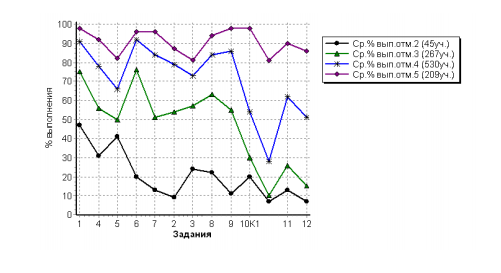 Выполнение заданий группами учащихся в 2020 г., %Участники из группы с низким уровнем подготовки (отметка 2) не продемонстрировали полного освоения элементов содержания и овладения проверяемыми умениями. В сравнении с 2019 годом учащиеся этой группы не показали положительной динамики при выполнении заданий.Следующая группа участников - это группа с удовлетворительным уровнем подготовки (отметка 3). У учащихся этой группы в достаточной мере сформированы знания основных исторических терминов, умение проводить поиск исторической информации в текстовых источниках, умение работать с исторической картой и т. д. Затруднения у этой группы учащихся вызвали задания, направленные на знание истории родного края в один из периодов истории (задание 10К1 и 10К2), а также сложность возникла при выполнении альтернативного задания на знание исторических деятелей в определенный исторический период. Учащиеся с хорошим уровнем подготовки (отметка 4) продемонстрировали средний процент выполнения от 50% и выше, кроме задания с повышенным уровнем сложности (10К2), процент выполнения которого составил 32,83%. У учащихся этой группы вызвало затруднение задание на знание истории родного края; на умение различать в исторической информации факты и мнения, исторические описания и исторические объяснения; систематизировать разнообразную историческую информацию на основе своих представлений об общих закономерностях исторического процесса.Количество учащихся с высоким уровнем подготовки (отметка 5) уменьшилось с 209 чел. в 2019 году до 69 чел. в 2020 году. Эта группа обучающихся продемонстрировала по всем заданиям процент выполнения от 70% до 98%, что говорит о полном усвоении знаний, умений и навыков в работе с историческим материалом.Выполнение заданий ВПР 2020, в % от числа участниковКак следует из диаграммы о выполнении заданий результаты у учащихся 11-х классов республики ниже, чем в среднем по России, кроме заданий под № 1 (знание основных терминов); № 7 (умение работать с исторической картой, анализировать историческую информацию, представленную в разных знаковых системах (текст, карта, таблица, схема, аудиовизуальный ряд)); № 11 (знание исторических деятелей, умение систематизировать разнообразную историческую информацию на основе своих представлений об общих закономерностях исторического процесса). С этими заданиями обучающиеся 11 классов Республики Бурятия справились лучше, чем обучающееся Российской Федерации.Соответствие отметок за выполненную работу и отметок по журналуИз гистограммы соответствия отметок за ВПР и отметок по журналу следует, что у 49,75 % участников подтверждены отметки, однако 42,31% выпускников не подтвердили свои оценки.Основные результаты выполнения ВПР по истории в 2019 и 2020 гг.Распределение групп баллов по АТЕ, %Из таблицы следует, что доля учащихся с неудовлетворительным уровнем подготовки в регионе увеличилась на 0,33%. Доля неудовлетворительных отметок увеличилась в сравнении с 2019 годом в Бичурском, Джидинском, Еравнинском, Иволгинском, Кяхтинском, Мухоршибирском, Окинском, Селенгинском районах. Выполнение заданий по АТЕ,%Достижение требований ФК ГОСТребования к проверяемому элементу содержания считаются достигнутыми, если средний процент выполнения составляет 50%. Затруднения вызвали задания повышенного уровня сложности - 10 К2 и 12. Процент выполнения задания № 11, в котором отражены базовые знания обучающихся, в 2020 г. снизился  на 9,73%. Из данных таблицы видно, что имеются задания, средний процент выполнения которых ниже 50%. Это говорит о недостижении требований ФГОС в части формирования следующих знаний и умений: знание истории родного края; знание исторических деятелей; умение устанавливать причинно-следственные связи.Выводы и рекомендации по результатам ВПР по истории Результаты не всех выпускников по ВПР по истории подтвердили объективность выставления отметок в журналы – 42,31% понизили свои оценки. Здесь, однако, следует отметить, что на результаты оценки качества знаний выпускников могла повлиять разница в рабочих программах ОО, используемых учебниках, календарно-тематическом планировании. Затруднения в 2020 г. также как и в 2019 г., у учащихся 11 классов вызвали задания на знание об истории родного края и умения устанавливать причинно-следственные связи между историческими процессами.Школьным методическим объединениям учителей истории необходимо:- провести анализ результатов ВПР 2019, 2020 гг. / региональных мониторингов по истории с целью выявления и изучения лучших педагогических практик активизации учащихся на уроках истории и планирования системы работы с учителями, имеющими профессиональные дефициты (например, наставничество);- использовать в процессе подготовки обобщенный план варианта ВПР по истории в описании проверочной работы и критерии оценивания, публикуемые в демонстрационном варианте работы;в) создать банк проверочных работ по истории для учащихся 11-х классов на основе ВПР прошлых лет и пр.Руководителям образовательных организаций важно обеспечить объективность проведения процедуры в ОО, а также повышение квалификации учителей истории посредством прохождения курсов повышения квалификации, участия в обучающих вебинарах, семинарах, мастер-классах с целью усовершенствования профессиональных навыков.Учителям истории рекомендуется:- сделать анализ типичных ошибок по итогам ВПР-2020;- на уроках уделять внимание альтернативным заданиям, где при ответе от учащегося требуется самостоятельно выбрать участника события (процесса) и указать его поступок в этом событии, указать в чем состояло влияние выбранного события на дальнейшую историю России (мировую историю). При выполнении такого рода заданий многие учащиеся не понимали сути вопроса, много ошибочных решений по причинно-следственным связям, изложение мыслей идет как перечисление фактов, тема вопроса в ответе не раскрыта;- на уроках уделять внимание истории родного края, взаимосвязи российской и региональной истории.ИНОСТРАННЫЙ ЯЗЫКВсероссийская проверочная работа (ВПР) предназначена для итоговой оценки учебной подготовки выпускников среднего общего образования, изучавших иностранный язык на базовом уровне. Всероссийская проверочная работа нацелена на определение уровня иноязычной коммуникативной компетенции выпускников. ВПР содержит письменную и устную части.Характеристика диагностической работыВсероссийская проверочная работа иностранному языку нацелена на определение уровня иноязычной коммуникативной компетенции выпускников. ВПР содержит письменную и устную части.Структура и содержание ВПРВсероссийская проверочная работа по иностранному языку состояла из 6 заданий. Ответом к каждому из заданий 1, 2, 4 являлась цифра или последовательность цифр. Ответом к каждому из вопросов в задании 3 являлась грамматическая форма, состоящая из одного или нескольких слов.Каждое из заданий 1, 2, 4 считалось выполненным верно, если правильно указана последовательность цифр. Каждое правильно установленное соответствие оценивалось 1 баллом.Каждый из пропусков в задании 3 считался заполненным верно, если была правильно указана грамматическая форма, состоящая из одного или нескольких слов. Если грамматическая форма содержала орфографическую ошибку, ответ на задание 3 считался неверным. При этом в ВПР по английскому языку допускалось использование орфографической нормы американского варианта английского языка и слитное написание составных (аналитических) грамматических форм.Задания 5–6 по устной речи оценивались в зависимости от полноты и правильности ответа в соответствии с критериями оценивания.Краткая характеристика участников ВПРПроверочную работу по иностранному языку учащиеся выполняли 2-6 марта 2020 года. В исследовании приняло участие 390 учащихся (0,29% от участников РФ) из 36 образовательных организаций (0,45% от ОО РФ). В целом по РФ принимало участие 133404 учащихся из 8051 образовательной организации.Количество участников по АТЕУчастие в ВПР в 11-х классах проводится на усмотрение образовательной организации, учащиеся Баунтовского, Бичурского, Заиграевского, Курумканского, Прибайкальского, Хоринского районов и г. Северобайкальск в 2020 году не принимали участие в ВПР по иностранному языку. Следует отметить, что учащиеся 11 классов г. Северобайкальск последние три года не пишут ВПР по иностранному языку. Последние два года не участвуют в ВПР по иностранному языку одиннадцатиклассники Баунтовского, Заиграевского, Прибайкальского, Хоринского районов и г.Северобайкальск.  Следует отметить, что результаты учащихся данных районов по итогам ГИА по иностранному языку не всегда высокие. Например, по данным ГИА-9 в 2019 г. по иностранному языку более 46% учащихся г. Северобайкальск и более 66% учащихся Прибайкальского района выполнили работу на «3», более 6% в г. Северобайкальск - на «2».        Следует отметить, что, результаты ВПР и иных мониторингов качества образования могут использоваться для формирования программ развития образования на уровне муниципалитета; для совершенствования методики преподавания предмета в конкретных школах (с низкими образовательными результатами или с признаками необъективности результатов), для индивидуальной работы с учащимися по устранению пробелов в знаниях.Количество участников по кластерам, связь результатов мониторингового исследования с расположением образовательной организацииКластеризация образовательных организаций была произведена следующим образом:Сельские статусные образовательные организацииГородские статусные образовательные организацииСельские общеобразовательные школыГородские общеобразовательные школыСельские малокомплектные школыСельские и городские статусные образовательные организации фиксировались нами по наличию в названиях образовательных организаций слов «гимназия», «лицей», «школа с углубленным изучением предметов». Количество образовательных организаций по кластерам100% абсолютную успеваемость по иностранному языку показали учащиеся городских школ, ниже процент у учащихся сельских общеобразовательных (84%) и малокомплектных школ (79%), у городских статусных школ 90%, у сельских статусных школ - 95%.Основные результаты выполнения ВПР по иностранному языкуРаспределение первичных баллов и общая гистограмма отметокМаксимально за работу по иностранному языку можно было набрать 32 балла. Рекомендации по переводу первичных баллов в отметки по пя-тибалльной шкале представлены в таблице ниже:Анализ диаграммы о распределении первичных баллов по региону показывает, что имеются «пики» между отметками «2» и «3» и между отметками «3» и «4», что может свидетельствовать о возможном завышении отметок или оказании помощи учащимся со стороны учителя. Анализ результатов распределения первичных баллов в работах учащихся 11-х классов РБ по иностранному языку в 2020 г. показывает, что процент участников, набравших от 0 до 10 баллов (неудовлетворительно) составил 11,79%, что выше российских показателей на 1,27%; от 11 до 17 баллов (удовлетворительно) – 36,15 (28,74% по России); от 18 до 24 баллов (хорошо) – 38,97% (37,53 по РФ) и от 25 до 32 баллов (отлично) – 13,08%, что ниже российских показателей на 10,13%. Для наглядности ниже представлена статистика по отметкам:Показатели успеваемости по регионуИз диаграммы следует, что абсолютная успеваемость и качество знаний по России составили 89,48% и 60,74%, по Республике Бурятия — 88,21% и 52,05% соответственно. Таким образом, успеваемость и качество знаний по региону ниже среднероссийских показателей на 1,27% и 10,69% соответственно.Задания ВПР составлены таким образом, что позволяют провести дифференциацию учащихся по уровню подготовки. Ниже представлены диаграммы о выполнении заданий группами учащихся в 2020 г.Выполнение заданий группами учащихся, %: 2020 г.Участники из группы с низким уровнем подготовки (отметка 2) показали низкий процент выполнения во всех заданиях.Следующая группа участников — это группа с удовлетворительным уровнем подготовки (отметка 3). Учащиеся этой группы не смогли справиться с заданиями 5–6 по устной речи: осмысленное чтение текста вслух; тематическое монологическое высказывание (описание выбранной фотографии).Участники ВПР по английскому языку с хорошим уровнем подготовки (отметка 4) продемонстрировали средний процент выполнения более 50% по всем заданиям, кроме заданий № 6К1,6К3 на тематическое монологическое высказывание (описание выбранной фотографии).Учащиеся с высоким уровнем подготовки (отметка 5) показали по всем заданиям процент выполнения в интервале от 70% до 95%.Выполнение заданий ВПР 2020, в % от числа участниковРаспределение групп баллов по АТЕ, %Из таблицы следует, что доля неудовлетворительных оценок у учащихся Иволгинского, Джидинского, Мухоршибирского, Селенгинского, Тункинского районов и ОО регионального подчинения выше, чем по региону. Соответствие отметок за выполненную работу и отметок по журналуИз гистограммы соответствия отметок за ВПР и отметок по журналу следует, что у 54,36% участников подтверждены отметки, однако более трети участников не подтвердили свои отметки (39,74%).Достижение требований ФК ГОСКак следует из диаграммы о выполнении заданий результаты у учащихся 11-х классов республики по иностранному языку оказались ниже, чем по России по всем заданиям. Требования к проверяемому элементу содержания считаются до-стигнутыми, если средний процент выполнения составляет 50%. Из таблицы следует, что большинство заданий выполнены более чем на 50%. Ниже 50% задания выполнены в устной части, где учащиеся справились в интервале от 29 % до 48%. Это говорит о достижении требований ФГОС в неполном объеме в формировании требуемых умений.Выводы и рекомендации по результатам ВПР по иностранному языкуМетодическим объединениям и руководителям городских (районных) методических объединений учителей английского языка необходимо организовать анализ результатов ВПР-2020 с целью выявления и изучения причин анализа сложившейся ситуации с качеством знаний учащихся, корректировки рабочих программ с учетом необходимости внести коррективы в процесс обучения на заседаниях МО города, района и каждого ОО.Руководителям образовательных организаций обеспечить повышение квалификации учителей английского языка посредством прохождения КПК, участия в обучающих вебинарах, семинарах, мастер-классах с целью усовершенствования профессиональных навыков.Учителям английского языка: необходимо развивать умение извлекать необходимую/запрашиваемую информацию из различных аудиотекстов соответствующей тематики; тренировать владение языковыми навыками (грамматическая сторона речи); спланировать коррекционную работу по устранению выявленных пробелов; организовать сопутствующее повторение на уроках по темам, проблемным для класса в целом, организовать индивидуальные тренировочные упражнения для учащихся по разделам учебного курса, вызвавшим наибольшее затруднение; на уроках организовать работу с текстовой информацией: «погружаясь в текст», школьник должен грамотно его интерпретировать, выделять разные виды информации и использовать её в своей работе; на уроках проводить умение устанавливать причинно-следственные связи, поисковые работы(с ориентацией на отбор нужной информации), исследовательские и другие; совершенствовать навыки работы обучающихся со справочной литературой; обратить внимание на работу с иллюстративным материалом, анализировать информацию, представленную в разных знаковых системах (текст, карта, таблица, схема, аудиовизуальный ряд).ЗаключениеДля получения регулярной информации о состоянии образования, о деятельности образовательных организаций государством введены различные оценочные процедуры (в т.ч. ВПР), которые реализуются через органы управления образованием. Это внешняя оценка деятельности образовательной организации и качества образования, предоставляемого ею учащимся. Предметом оценивания является выполнение школой условий и содержания образовательного стандарта, а также образовательных результатов, достигаемых обучающимися. Данная информация представляет интерес не только для органов управления, но и для самих организаций, так как позволяет своевременно корректировать образовательную деятельность.Результаты Всероссийских проверочных работ могут использоваться для формирования развития образования на уровне муниципалитетов, регионов и в целом по РФ, также для совершенствования методики преподавания предметов в конкретных школах (например, с низкими образовательными результатами или с признаками необъективности результатов), для индивидуальной работы с обучающимися по устранению имеющихся предметных дефицитов. Результаты ВПР в 11 классе не используются для выставления годовых отметок выпускников и не влияют на получение аттестата.Весной 2020 г. в связи со сложной эпидемиологической ситуацией в ВПР смогли принять участие только 10-11 классы. Учащиеся написали всероссийские проверочные работы по биологии, географии (10 и 11 классы), физике, химии, истории и иностранному языку. Проблемными зонами ВПР по-прежнему остаются задания, связанные с практикой, решением задач, моделированием ситуаций.На результаты оценки качества знаний выпускников могло повлиять различие в рабочих программах ОО, используемых учебниках, календарно-тематическом планировании.Анализ ВПР 2020 г. 10-11 классов позволяет сделать следующие выводы:- процент выпускников, подтвердивших свои знания по предметам и показавших идентичные отметки по ВПР и по журналу, варьируется в интервале от 39-54%. Наиболее высокий процент подтверждения оценок по журналу и по результатам ВПР по иностранному языку – 54,36%.- процент учащихся, показавших по ВПР отметки выше, чем по журналу, варьируется в промежутке от 4 до 13%. Больше всего процент несовпадения оценок по физике – 10,43% учащихся.- процент выпускников, показавших по ВПР оценки ниже, чем по журналу, составил 37-57%. Наиболее высокий процент неподтверждения оценок по журналу и по результатам ВПР по географии в 11 классе - 56,53%, наименее – по биологии - 37,02%. Таким образом, при оценивании учащихся в школе имеет место как завышение, так и занижение отметок. Отсутствие объективного оценивания результатов учебной деятельности - это одна из проблем в современной школе. В настоящий момент в масштабах страны предпринята попытка решить эту проблему. Важным механизмом обеспечения объективности оценивания является внутришкольная система оценки образовательных результатов, способствующая эффективному выполнению педагогами трудовой функции «по объективной оценке знаний обучающихся на основе тестирования и других методов контроля в соответствии с реальными учебными возможностями детей». Элементами такой системы в образовательной организации являются, в том числе: положение о внутренней системе оценки качества подготовки обучающихся; система регулярных независимых оценочных процедур (в т.ч. ВПР), объективность результатов которых обеспечивает администрация ОО и МОУО; наличие в ОО прозрачных критериев внутришкольного текущего итогового оценивания, обеспечивающих справедливую непротиворечивую оценку образовательных результатов обучающихся; непрерывный процесс повышения квалификации учителей в области оценки результатов образования, включающий не только обучение на курсах повышения квалификации, но и внутришкольное обучение и самообразование; проведение учителями и методическими объединениями аналитической экспертной работы с результатами оценочных процедур (в т.ч. ВПР).Достижение объективности оценки образовательных результатов как условие повышения качества образования может быть достигнуто только в результате согласованных действий на всех уровнях управления образованием: региональном, муниципальном, а также на уровне образовательных организаций. Важно осознание того, что объективно полученные результаты важны для формирования программ развития образования на уровне муниципалитетов, для совершенствования методики преподавания и для индивидуальной работы с учащимися.Таким образом, объективное проведение ВПР в 11 классе позволяет оценить качество подготовки выпускников по тем учебным предметам, которые не были выбраны ими для сдачи единого государственного экзамена, в соответствии с ФГОС и другими документами, определяющими важнейшие принципы обучения по учебным предметам (например, историко-культурный стандарт). Задания ВПР для 11 класса ориентированы на проверку наиболее важных аспектов в каждом учебном предмете с точки зрения общего развития выпускника и использования результатов обучения в дальнейшей жизни.Введение3БИОЛОГИЯХарактеристика диагностической работы Краткая характеристика участников ВПР68Основные результаты выполнения ВПР12Выводы и рекомендации по результатам ВПР по биологии23ГЕОРАФИЯ, 10 классХарактеристика диагностической работы Краткая характеристика участников ВПР2627Основные результаты выполнения ВПР29Выводы и рекомендации по результатам ВПР по географии, 10 класс39ГЕОГРАФИЯ, 11 классХарактеристика диагностической работыКраткая характеристика участников ВПР4142Основные результаты выполнения ВПР45Выводы и рекомендации по результатам ВПР по географии, 11 класс54ФИЗИКАХарактеристика диагностической работы Краткая характеристика участников ВПР5759Основные результаты выполнения ВПР63Выводы и рекомендации по результатам ВПР по физике72ХИМИЯХарактеристика диагностической работы Краткая характеристика участников ВПР7475Основные результаты выполнения ВПР79Выводы и рекомендации по результатам ВПР по химии87ИСТОРИЯХарактеристика диагностической работы Краткая характеристика участников ВПР8990Основные результаты выполнения ВПР94Выводы и рекомендации по результатам ВПР по истории103ИНОСТРАННЫЙ ЯЗЫКХарактеристика диагностической работы Краткая характеристика участников ВПР105106Основные результаты выполнения ВПР по иностранному языку108Выводы и рекомендации по результатам ВПР по иностранному языку113201820192020Республика Бурятия1305837678Баргузинский район988333Баунтовский район442552Бичурский район16156Джидинский район714733Еравнинский район22229Заиграевский район12--Закаменский район468225Иволгинский район162124Кабанский район61378Кижингинский район12517Курумканский район---Кяхтинский район678385Муйский район-259Мухоршибирский район754127Окинский район331925Прибайкальский район5--Северо-Байкальский район37203Селенгинский район888831Тарбагатайский район424828Тункинский район897953Хоринский район45-город Улан-Удэ396118182город Северобайкальск---Региональное подчинение711828АТЕВсего участ-ников«2»«2»«3»«3»«4»«4»«5»«5»АТЕВсего участ-никовЧел.%Чел.%Чел.%Чел.%РБ3127270,8892929,7138644,3278525,10г. Северобайкальск7145,633447,892839,4457,04АТЕДоля участников, получивших тестовый баллДоля участников, получивших тестовый баллДоля участников, получивших тестовый баллДоля участников, получивших тестовый баллАТЕниже минимальногоот минимального балла до 60 балловот 61 до 80 балловот 81 до 99 балловЗаиграевский район23(39%)31(52,5%)5(8,5%)0Курумканскийрайон13(34,2%)20(52,6%)4(10,5%)1(2,7%)Хоринскийрайон8(33,3%)13(54,2%)3(12,5%)0г .Северобайкальск7(36,8%)7(36,8%)5(26,4%)0Сельские школыСельские школыГородские школыГородские школыСельские ОШМалокомплектные школыСтатусные ООГородские ОШ30(318 учащихся)17(52 учащихся)10(218 учащихся)3(90  учащихся)Отметка по пятибалльной шкалеПервичные баллы«2»0-10«3»11-17«4»18-24«5»25-32Распределение групп баллов в %Распределение групп баллов в %Распределение групп баллов в %Распределение групп баллов в %Распределение групп баллов в %Распределение групп баллов в %Распределение групп баллов в %Распределение групп баллов в %Группы участников2020 г.2020 г.2020 г.2020 г.2019 г.2019 г.2019 г.2019 г.23452345Российская Федерация4,1428,4146,620,85Республика Бурятия4,2831,5646,4617,74,326,947,421,4Баргузинский район036,3651,5212,127,213,350,628,9Баунтовский район3,8517,3130,7748,080125632Бичурский район50500013,326,733,326,7Джидинский район6,0624,2457,5812,122,112,853,231,9Еравнинский район11,1122,2266,6709,136,445,59,1Закаменский район0524081154,929,34,9Иволгинский район045,8341,6712,54,823,842,928,6Кабанский район037,562,502,732,445,918,9Кижингинский район5,8858,8235,290001000Кяхтинский район1,182063,5315,29027,756,615,7Муйский район033,3366,67012203632Мухоршибирский район033,3348,1518,522,441,543,912,2Окинский район0206812015,873,710,5Региональное подчинение42,8646,4310,710 22,244,427,85,6Северо-Байкальский район033,3366,67010452520Селенгинский район6,4538,7145,169,682,322,763,611,4Тарбагатайский район042,8646,4310,71018,866,714,6Тункинский район1,8945,2847,175,663,841,83816,5Хоринский район----010000город Улан-Удэ2,225,8243,4128,5707,649,243,2Кол-во уч.ЗаданияЗаданияЗаданияЗаданияЗаданияЗаданияЗаданияЗаданияЗаданияЗаданияЗаданияЗаданияЗаданияЗаданияЗаданияЗаданияЗаданияЗаданияЗаданияЗаданияЗаданияЗаданияГруппы участниковКол-во уч.1,11,22,12,22,33456,16,278910,110, 211,111,212,112,212,3131414Российская Федерация1097454807745757253777167726985926540585565255151Российская Федерация9957454807745757253777167726985926540585565255151Республика Бурятия6787452817743787258697060696780906841555360245353Кижингинский район17825985684271883841472482418210059293529712325325Муйский район95633100100288978100100100444411100895644222233153333Окинский район2596767874489280587280608840801008440443240436666Региональное подчинение2854435943234375116443553943717929114211473636Баргузинский район338567768239647950619162825679946438422770235353Джидинский район336730827135828242644579706776947045455261276161Закаменский район258860765436766440286454929272968464564448243838Иволгинский район24542981944075793842639271658392582767585816060Иволгинский район24542981944075793842639271658392582767585816060Баунтовский район527962808749779279739264758188947144717571376666Мухоршибир-ский район278174706744896769636767565996817833524156175757Селенгинский район315232566918817752658779458268947468747755311111Тарбагатай-ский район288664805732869346797146216846617152546461155454Кабанский район8637569882575255010025381007588886338507550252525Северо-Байкальский район30083100670100100333350010010010067000100676767Еравнинский район933447889281005633117861568956100444456675604444Кяхтинский район858761897641805659868468857484886840737274174646Тункинский район537953758648897451747046556591835328363242215252Бичурский район66750677533670067003342171000017171706767г. Улан-Удэ1826943898354777075756558757081937645625768316464Проверяемые умения2020 г.2019 г.1(1)Уметь выявлять приспособления организмов к среде обитания, источники мутагенов в окружающей среде (косвенно), антропогенные изменения в экосистемах своей местности74571(2)Уметь выявлять приспособления организмов к среде обитания, источники мутагенов в окружающей среде (косвенно), антропогенные изменения в экосистемах своей местности52322(1)Уметь решать элементарные биологические задачи, составлять элементарные схемы скрещивания и схемы переноса веществ и энергии в экосистемах (цепи питания)81782(2)Уметь решать элементарные биологические задачи, составлять элементарные схемы скрещивания и схемы переноса веществ и энергии в экосистемах (цепи питания)77822(3)Уметь решать элементарные биологические задачи, составлять элементарные схемы скрещивания и схемы переноса веществ и энергии в экосистемах (цепи питания)43503Знать и понимать сущность биологических процессов: размножение, оплодотворение, действие искусственного и естественного отбора, формирование приспособленности, образование видов, круговорот веществ и превращения энергии в экосистемах и биосфере.78894Уметь объяснять: роль биологии в формировании научного мировоззрения; вклад биологических теорий в формирование современной естественнонаучной картины мира; единство живой и неживой природы, родство живых организмов; отрицательное влияние алкоголя, никотина, наркотических веществ на развитие зародыша человека; влияние мутагенов на организм человека, экологических факторов на     организмы; взаимосвязи организмов и окружающей среды; причины эволюции, изменяемости видов, нарушений развития организмов.72695Уметь объяснять: роль биологии в формировании научного мировоззрения; вклад биологических теорий в формирование современной естественнонаучной картины мира; единство живой и неживой природы, родство живых организмов; отрицательное влияние алкоголя, никотина, наркотических веществ на развитие зародыша человека;влияние мутагенов на организм человека, экологических факторов на организмы; взаимосвязи организмов и окружающей среды; причины эволюции, изменяемости видов, нарушений развития организмов.59466(1)Использовать приобретенные знания и умения в практической деятельности и повседневной жизни для соблюдения мер профилактики отравлений, вирусных и других заболеваний, стрессов, вредных привычек (курение, алкоголизм, наркомания), а также правил поведения в природной среде; для оказания первой помощи при простудных и других заболеваниях, отравлении пищевыми продуктами69786(2)Использовать приобретенные знания и умения в практической деятельности и повседневной жизни для соблюдения мер профилактики отравлений, вирусных и других заболеваний, стрессов, вредных привычек (курение, алкоголизм, наркомания), а также правил поведения в природной среде; для оказания первой помощи при простудных и других заболеваниях, отравлении пищевыми продуктами70847Использовать приобретенные знания и умения в практической деятельности и повседневной жизни для соблюдения мер профилактики отравлений, вирусных и других заболеваний, стрессов, вредных привычек (курение, алкоголизм, наркомания), а также правил поведения в природной среде; для оказания первой помощи при простудных и других заболеваниях, отравлении пищевыми продуктами60608Уметь решать элементарные биологические задачи, составлять элементарные схемы скрещивания и схемы переноса веществ и энергии в экосистемах (цепи питания)69779Уметь решать элементарные биологические задачи, составлять элементарные схемы скрещивания и схемы переноса веществ и энергии в экосистемах (цепи питания)678310(1)Знать и понимать основные положения биологических теорий (клеточная, эволюционная теория Ч. Дарвина); учение В.И. Вернадского о биосфере; сущность законов Г. Менделя, закономерностей изменчивости.Уметь решать элементарные биологические задачи, составлять элементарные схемы скрещивания и схемы переноса веществ и энергии в экосистемах (цепи питания)809210(2)Знать и понимать основные положения биологических теорий (клеточная, эволюционная теория Ч. Дарвина); учение В.И. Вернадского о биосфере; сущность законов Г. Менделя, закономерностей изменчивости.Уметь решать элементарные биологические задачи, составлять элементарные схемы скрещивания и схемы переноса веществ и энергии в экосистемах (цепи питания)909511(1)Знать и понимать строение биологических объектов: клетки, генов и хромосом, вида и экосистем (структура)687111(2)Знать и понимать строение биологических объектов: клетки, генов и хромосом, вида и экосистем (структура)4142   12(1)Знать и понимать строение биологических объектов: клетки, генов и хромосом, вида и экосистем (структура). Уметь объяснять роль биологии в формировании научного мировоззрения; вклад биологических теорий в формирование современной естественнонаучной картины мира; единство живой и неживой природы, родство живых организмов; отрицательное влияние алкоголя, никотина, наркотических веществ на развитие зародыша человека; влияние мутагенов на организм человека, экологических факторов на организмы.556112(2)Знать и понимать строение биологических объектов: клетки, генов и хромосом, вида и экосистем (структура). Уметь объяснять роль биологии в формировании научного мировоззрения; вклад биологических теорий в формирование современной естественнонаучной картины мира; единство живой и неживой природы, родство живых организмов; отрицательное влияние алкоголя, никотина, наркотических веществ на развитие зародыша человека; влияние мутагенов на организм человека, экологических факторов на организмы.535912(3)Знать и понимать строение биологических объектов: клетки, генов и хромосом, вида и экосистем (структура). Уметь объяснять роль биологии в формировании научного мировоззрения; вклад биологических теорий в формирование современной естественнонаучной картины мира; единство живой и неживой природы, родство живых организмов; отрицательное влияние алкоголя, никотина, наркотических веществ на развитие зародыша человека; влияние мутагенов на организм человека, экологических факторов на организмы.605513Знать и понимать основные положения биологических теорий (клеточная, эволюционная теория Ч. Дарвина); учение В. Вернадского о биосфере; сущность законов Г. Менделя, закономерностей изменчивости.Уметь решать элементарные биологические задачи, составлять элементарные схемы скрещивания и схемы переноса веществ и энергии в экосистемах (цепи питания)241814Уметь находить информацию о биологических объектах в различных источниках (учебных текстах, справочниках, научно-популярных изданиях, компьютерных базах данных, ресурсах Интернета) и критически ее оценивать5362АТЕАТЕАТЕ201820192020Российская ФедерацияРоссийская ФедерацияРоссийская Федерация957437319148554Республика БурятияРеспублика Бурятия20961288730Баргузинский район392218Баунтовский  район416350Бичурский район424218Джидинский район663871Еравнинский район56129Заиграевский район741235Закаменский район1013119Иволгинский район217910Кабанский район2255964Кижингинский район75-Курумканский район14--Кяхтинский район58--Муйскийрайон223644Мухоршибирский район714219Окинский район234125Прибайкальский район1314Северо-Байкальский район35243Селенгинский район524267Тарбагатайский район912-Тункинский район698321Хоринский район37-2город Улан-Удэ900562231город Северобайкальск---Региональное подчинение1216924Сельские школыСельские школыГородские школыГородские школыСредние ОШМалокомплектные школыСтатусные ООГородские ОШ25(268 учащихся)9(33 учащихся)2(34 учащихся)13(395 учащихся)Отметка по пятибальной шкале«2»«3»«4»«5»Суммарный балл0-67-1213-1718-21АТЕАТЕАТЕРаспределение групп баллов в %Распределение групп баллов в %Распределение групп баллов в %Распределение групп баллов в %Распределение групп баллов в %Распределение групп баллов в %Распределение групп баллов в %Распределение групп баллов в %АТЕАТЕАТЕ2019 г.2019 г.2019 г.2019 г.2020 г.2020 г.2020 г.2020 г.АТЕАТЕАТЕ23452345Российская ФедерацияРоссийская ФедерацияРоссийская Федерация3,23250,114,74,1934,2647,4714,09Республика БурятияРеспублика Бурятия3,227,350,518,95,2136,7142,7415,34Баргузинский район22,759,118,2044,4455,5600Баунтовский район3,247,641,37,9644500Бичурский район4,847,642,94,822,2227,7844,445,56Джидинский район2,655,326,315,812,6852,1129,585,63Еравнинский район033,358,38,3066,6733,330Заиграевский район25255008,5737,1445,718,57Закаменский район9,758,122,69,7089,4710,530Иволгинский район3,116,567,115,20405010Кабанский  район020,36118,66,2540,6342,1910,94Кижингинский район080200----Курумканский район--------Кяхтинский район--------Муйский район11,141,747,202,272559,0913,64Мухоршибирский район7,147,642,92,45,2668,4221,055,26Окинский район4,914,663,417,1852328Прибайкальский район057,121,421,4----Северо-Байкальский район12,566,716,74,2010000Селенгинский район01966,714,3035,8246,2717,91Тарбагатайский район02566,78,3----Тункинский район2,425,354,218,1057,1438,14,76Хоринский район----010000город Улан-Удэ1,419,251,627,81,320,7846,3231,6Региональное подчинение2,91363,820,308,3387,54,17Группы участниковКол-во
 уч.ЗаданияЗаданияЗаданияЗаданияЗаданияЗаданияЗаданияЗаданияЗаданияЗаданияЗаданияЗаданияЗаданияЗаданияЗаданияЗаданияЗаданияЗаданияГруппы участниковКол-во
 уч.1234567891011121314151617К117К2Российская Федерация48554737974666066737866475579647562483029Республика Бурятия730737674646169727267406280597264542731Баргузинский район185628253962233392206251767506811Баунтовский район506872796824768472761054833082585876Бичурский район1850676967566156563956683569422561717Джидинский район71518263314773524147354273526675562631Еравнинский район9100100446744336756226767564456561133563аиграевский район35296670516980606349294686917757603037Закаменский район1995844716428921268457447215826161111Иволгинский район10508055606080509080104085108090704050Кабанский  район64807758614456867069315368698161423034Муйский район4457778073778264758971869168758448219Мухоршибирский район19589050535874476353166355585347321311Окинский район25566452526076648044489268284452442436Северо-Байкальский район31001006733330067100033830671006700Селенгинский район67789180848773738875396689757345552227Тункинский район21528169674843867676297174527671431210Хоринский район250100250505010050010000505050000город Улан-Удэ231917189767669858472547890736974743946Региональное подчинение24100100949258839210096383385218867332742№Проверяемый элемент содержания/ требования к уровню подготовки выпускниковСредний % выполнения, РБСредний % выполнения, РБ201920201Знать/понимать географические особенности природы России.Уметь использовать знания и умения в практической деятельности и повседневной жизни для анализа и оценки разных территорий с точки зрения взаимосвязи природных, социально-экономических, техногенных объектов и процессов65732Уметь находить и применять географическую информацию, для правильной оценки и объяснения важнейших социально-экономических событий международной жизни66763Знать/понимать географические особенности основных отраслей хозяйства России.Уметь использовать знания и умения в практической деятельности и повседневной жизни для анализа и оценки разных территорий с точки зрения взаимосвязи природных, социально-экономических, техногенных объектов и процессов65744Уметь выделять существенные признаки географических объектов и явлений77645Уметь использовать знания и умения в практической деятельности и повседневной жизни для анализа и оценки разных территорий с точки зрения взаимосвязи природных, социально-экономических, техногенных объектов и процессов54616Уметь использовать знания и умения в практической деятельности и повседневной жизни для анализа и оценки разных территорий с точки зрения взаимосвязи природных, социально-экономических, техногенных объектов и процессов62697Знать/понимать географические особенности географических районов России.Уметь выделять существенные признаки географических объектов и явлений76728Уметь использовать знания и умения в практической деятельности и повседневной жизни для определения различий во времени, чтения карт различного содержания61729Знать/понимать смысл основных теоретических категорий и понятий; особенности размещения основных видов природных ресурсов, их главные месторождения и территориальные сочетания; численность и динамику населения мира, отдельных регионов и стран; основные направления миграций населения мира; различия в уровне и качестве жизни населения мира; географические особенности отраслевой и территориальной структуры мирового хозяйства286710Уметь находить и применять географическую информацию, для правильной оценки и объяснения важнейших социально-экономических событий международной жизни884011Знать/понимать смысл основных теоретических категорий и понятий; особенности размещения основных видов природных ресурсов, их главные месторождения и территориальные сочетания; численность и динамику населения мира, отдельных регионов и стран; основные направления миграций населения мира; различия в уровне и качестве жизни населения мира; географические особенности отраслевой и территориальной структуры мирового хозяйства756212Знать/понимать численность и динамику населения мира, отдельных регионов и стран; основные направления миграций населения мира Знать/понимать различия в уровне и качестве жизни населения мира788013Уметь использовать знания и умения в практической деятельности и повседневной жизни для анализа и оценки разных территорий с точки зрения взаимосвязи природных, социально-экономических, техногенных объектов и процессов285914Уметь определять и сравнивать по разным источникам информации географические тенденции развития природных, социально-экономических и геоэкологических объектов, процессов и явлений727215Уметь находить и применять географическую информацию, для правильной оценки и объяснения важнейших социально-экономических событий международной жизни; использовать знания и умения в практической деятельности и повседневной жизни для анализа и оценки разных территорий с точки зрения взаимосвязи природных, социально-экономических, техногенных объектов и процессов546416Уметь находить и применять географическую информацию, для правильной оценки и объяснения важнейших социально-экономических событий международной жизни; использовать знания и умения в практической деятельности и повседневной жизни для анализа и оценки разных территорий с точки зрения взаимосвязи природных, социально-экономических, техногенных объектов и процессов385417К1Уметь использовать знания и умения в практической деятельности и повседневной жизни для анализа и оценки разных территорий с точки зрения взаимосвязи природных, социально-экономических, техногенных объектов и процессов152717К2Уметь использовать знания и умения в практической деятельности и повседневной жизни для анализа и оценки разных территорий с точки зрения взаимосвязи природных, социально-экономических, техногенных объектов и процессов1231АТЕАТЕАТЕ201820192020Российская ФедерацияРоссийская ФедерацияРоссийская Федерация184351Республика БурятияРеспублика Бурятия711434398Баргузинский район907136Баунтовский  район1-2Бичурский район38169Джидинский район21813Еравнинский район2023Заиграевский район42--Закаменский район21331Иволгинский район101613Кабанский район-10-Кижингинский район633Курумканский район23--Кяхтинский район303357Муйскийрайон12--Мухоршибирский район16711Окинский район37247Прибайкальский район5--Северо-Байкальский район330-Селенгинский район---Тарбагатайский район355133Тункинский район876456Хоринский район36-город Улан-Удэ2157090город Северобайкальск---Региональное подчинение151034АТЕВсего участ-ников«2»«2»«3»«3»«4»«4»«5»«5»АТЕВсего участ-никовЧел.%Чел.%Чел.%Чел.%Республика Бурятия3391561,65100929,76144642,6488025,95Курумканский район2414,171458,33833,3314,17г.Северобайкальск9399,683133,333335,482021,51АТЕдоля участников, получивших тестовый баллдоля участников, получивших тестовый баллдоля участников, получивших тестовый баллдоля участников, получивших тестовый баллАТЕниже минимальногоот минимального балла до 60 балловот 61 до 80 балловот 81 до 99 балловЗаиграевский3(33,33%)3(33,33%)3(33,33%)0Сельские школыСельские школыГородские школыГородские школыСельские ОШМалокомплектные школыСтатусные ООГородские ОШ22(187 учащихся)11(36 учащихся)2(81 учащихся)6(94 учащихся)Отметка по пятибальной шкале«2»«3»«4»«5»Суммарный балл0-67-1213-1718-21АТЕАТЕАТЕРаспределение групп баллов в %Распределение групп баллов в %Распределение групп баллов в %Распределение групп баллов в %Распределение групп баллов в %Распределение групп баллов в %Распределение групп баллов в %Распределение групп баллов в %АТЕАТЕАТЕ2019 г.2019 г.2019 г.2019 г.2020 г.2020 г.2020 г.2020 г.АТЕАТЕАТЕ23452345Российская ФедерацияРоссийская ФедерацияРоссийская Федерация1,12553,9202,427,95118,8Республика БурятияРеспублика Бурятия0,7235323,34,338,946,510,3Баргузинский район1,414,153,53111,15038,90Баунтовский район----100000Бичурский район6,256,237,50077,822,20Джидинский район062,52512,5046,253,90Еравнинский район010000033,366,70Заиграевский район--------Закаменский район053,838,57,76,548,42916,1Иволгинский район037,55012,515,453,930,80Кабанский  район0306010----Кижингинский район066,7033,3001000Курумканский район--------Кяхтинский район018,251,530,35,335,152,67Муйский район--------Мухоршибирский район028,671,40063,627,39,1Окинский район016,7758,3028,657,114,3Прибайкальский район--------Северо-Байкальский район043,346,710----Селенгинский район--------Тарбагатайский район011,864,723,5375,818,23Тункинский район06,242,251,65,428,651,814,3Хоринский район16,766,716,70----город Улан-Удэ02064,315,7024,458,916,7Региональное подчинение005020026,555,917,7Группы участниковКол-во
 уч.ЗаданияЗаданияЗаданияЗаданияЗаданияЗаданияЗаданияЗаданияЗаданияЗаданияЗаданияЗаданияЗаданияЗаданияЗаданияЗаданияЗаданияЗаданияГруппы участниковКол-во
 уч.1234567891011121314151617К117К2Российская Федерация184351778178676270788172526283707866523331Республика Бурятия398777571575364747969414776578063522722Баргузинский район36616160316147757250282276448661442822Баунтовский район200500500005005010000505000Бичурский район9677878674433337878056782278561160Джидинский район1377698592698531623846627369695454150Еравнинский район310067673367671006767331006733100100100500Закаменский район31816868524252588771193577488452351913Иволгинский район1392462310054628510054384641007754232323Кижингинский район31001001001001001000100100671008310000000Кяхтинский район57607964546067827474324768498653532533Мухоршибирский район1155454536073452782821886457373644118Окинский район7100100367157100438610071715786100100571414Тарбагатайский район3388586430187088826145396518525245149Тункинский район56899381554373736852452373578279633841город Улан-Удэ90838382636160919489436693699470642210Региональное подчинение34747685767971628565656879825662505347№Проверяемый элемент содержания/ требования к уровню подготовки выпускниковСредний % выполнения, РБСредний % выполнения, РБ201920201Знать/понимать географические особенности природы России.Уметь использовать знания и умения в практической деятельности и повседневной жизни для анализа и оценки разных территорий с точки зрения взаимосвязи природных, социально-экономических, техногенных объектов и процессов91772Уметь находить и применять географическую информацию, для правильной оценки и объяснения важнейших социально-экономических событий международной жизни85753Знать/понимать географические особенности основных отраслей хозяйства России.Уметь использовать знания и умения в практической деятельности и повседневной жизни для анализа и оценки разных территорий с точки зрения взаимосвязи природных, социально-экономических, техногенных объектов и процессов80714Уметь выделять существенные признаки географических объектов и явлений75575Уметь использовать знания и умения в практической деятельности и повседневной жизни для анализа и оценки разных территорий с точки зрения взаимосвязи природных, социально-экономических, техногенных объектов и процессов91536Уметь использовать знания и умения в практической деятельности и повседневной жизни для анализа и оценки разных территорий с точки зрения взаимосвязи природных, социально-экономических, техногенных объектов и процессов68647Знать/понимать географические особенности географических районов России.Уметь выделять существенные признаки географических объектов и явлений87748Уметь использовать знания и умения в практической деятельности и повседневной жизни для определения различий во времени, чтения карт различного содержания86799Знать/понимать смысл основных теоретических категорий и понятий; особенности размещения основных видов природных ресурсов, их главные месторождения и территориальные сочетания; численность и динамику населения мира, отдельных регионов и стран; основные направления миграций населения мира; различия в уровне и качестве жизни населения мира; географические особенности отраслевой и территориальной структуры мирового хозяйства656910Уметь находить и применять географическую информацию, для правильной оценки и объяснения важнейших социально-экономических событий международной жизни514111Знать/понимать смысл основных теоретических категорий и понятий; особенности размещения основных видов природных ресурсов, их главные месторождения и территориальные сочетания; численность и динамику населения мира, отдельных регионов и стран; основные направления миграций населения мира; различия в уровне и качестве жизни населения мира; географические особенности отраслевой и территориальной структуры мирового хозяйства644712Знать/понимать численность и динамику населения мира, отдельных регионов и стран; основные направления миграций населения мира Знать/понимать различия в уровне и качестве жизни населения мира877613Уметь использовать знания и умения в практической деятельности и повседневной жизни для анализа и оценки разных территорий с точки зрения взаимосвязи природных, социально-экономических, техногенных объектов и процессов695714Уметь определять и сравнивать по разным источникам информации географические тенденции развития природных, социально-экономических и геоэкологических объектов, процессов и явлений848015Уметь находить и применять географическую информацию, для правильной оценки и объяснения важнейших социально-экономических событий международной жизни; использовать знания и умения в практической деятельности и повседневной жизни для анализа и оценки разных территорий с точки зрения взаимосвязи природных, социально-экономических, техногенных объектов и процессов626316Уметь находить и применять географическую информацию, для правильной оценки и объяснения важнейших социально-экономических событий международной жизни; использовать знания и умения в практической деятельности и повседневной жизни для анализа и оценки разных территорий с точки зрения взаимосвязи природных, социально-экономических, техногенных объектов и процессов705217К1Уметь использовать знания и умения в практической деятельности и повседневной жизни для анализа и оценки разных территорий с точки зрения взаимосвязи природных, социально-экономических, техногенных объектов и процессов302717К2Уметь использовать знания и умения в практической деятельности и повседневной жизни для анализа и оценки разных территорий с точки зрения взаимосвязи природных, социально-экономических, техногенных объектов и процессов2722201820192020Республика БурятияРеспублика Бурятия1328797585Баргузинский район937329Баунтовский район446-Бичурский район2014-Джидинский район642836Еравнинский район40249Заиграевский район9--Закаменский район113813Иволгинский район171621Кабанский район10510046Кижингинский район5-3Курумканский район21--Кяхтинский район1439485Муйский район13310Мухоршибирский район642617Окинский район321925Прибайкальский район1412-Северо-Байкальский район725-Селенгинский район41126Тарбагатайский район275330Тункинский район887149Хоринский район4--город Улан-Удэ410117188Региональное подчинение566618АТЕВсего участ-ников«2»«2»«3»«3»«4»«4»«5»«5»АТЕВсего участ-никовЧел.%Чел.%Чел.%Чел.%РБ183750,2729516,06124867,942899,09г.Северо-байкальск3425,881029,412264,7100АТЕДоля участников, получивших тестовый баллДоля участников, получивших тестовый баллДоля участников, получивших тестовый баллДоля участников, получивших тестовый баллАТЕниже минимальногоот минимального балла до 60 балловот 61 до 80 балловот 81 до 99 балловЗаиграевский19(33,3%)37(64,91%)1(1,76%)0Баунтовский4(33,3%)8(66,7%)00Бичурский2(33,3%)4(66,7%)00Сельские школыСельские школыСельские школыГородские школыГородские школыСтатусные ООСельские ОШМалокомплектные школыСтатусные ООГородские ОШ1(19 учащихся)26(269 учащихся)10(29 учащихся)3(130 учащихся)7(138 учащихся)Отметка по пятибалльной шкалеПервичные баллы«2»0-8«3»9-15«4»16-20«5»21-26АТЕАТЕАТЕРаспределение групп баллов в %Распределение групп баллов в %Распределение групп баллов в %Распределение групп баллов в %Распределение групп баллов в %Распределение групп баллов в %Распределение групп баллов в %Распределение групп баллов в %АТЕАТЕАТЕ20202020202020202019201920192019АТЕАТЕАТЕ23452345Российская ФедерацияРоссийская ФедерацияРоссийская Федерация5,242,340,212,33,440,147,29,3Республика БурятияРеспублика Бурятия7,444,840,37,55,947,641,74,9Баргузинский район062,134,53,51,450,747,90Баунтовский район----16,783,300Бичурский район----21,442,928,67,1Джидинский район30,658,311,10,0092,97,10Еравнинский район088,9011,14,254,233,38,3Закаменский район23,153,915,47,77,96565,823,72,6Иволгинский район19,152,423,84,8068,831,20Кабанский район056,5376,51263223Кижингинский район010000----Кяхтинский район4,750,637,77,1029,862,87,4Муйский район0,060,020,020,0033,366,70Мухоршибирский район0,041,241,217,723,146,226,93,8Окинский район044524073,726,30Прибайкальский район----033341725Северо-Байкальский район----2048320Селенгинский район016,766,716,7016,758,325Тарбагатайский район06036,73,31,956,641,50Тункинский район26,544,926,528,540,849,31,4город Улан-Удэ0,528,259,611,71,734,258,16Региональное подчинение38,938,922,209,131,843915,2ЗаданияЗаданияЗаданияЗаданияЗаданияЗаданияЗаданияЗаданияЗаданияЗаданияЗаданияЗаданияЗаданияЗаданияЗаданияЗаданияЗаданияЗаданияГруппы участников123456789101112131415161718Российская Федерация687167657472676643645129785451615631Республика Бурятия727057647671656132594929795545614222Еравнинский  район1002222226756284478331111728956672228город Улан-Удэ808054688273827033627646927160623021Иволгинский  район55573362674855523357241260432952389,5Кижингинский  район8383100100100083500670050006700Республика Бурятия
 (региональное подчинение)475822223378534228281114676750678331Баргузинский  район78725579597266595,2523126553831726622Джидинский  район434764336944685314173110633333223311Муйский  район856510307060957015705025708080806030Мухоршибирский  район687488768271625359713541795965885947Селенгинский  район83678383100339267178350337567171006767Кяхтинский  район636768858885606440743921852931692723Кабанский  район787772748374547138654318705737837618Закаменский  район38623146628550581554627,7583123624627Окинский  район886688689268525040964822667264607622Тункинский  район867243415173424423393716744724553911Тарбагатайский  район536867638773605537634337926343234045201920191Знать/понимать смысл физических понятий782Знать/понимать смысл физических понятий733Знать/понимать смысл физических понятий584Знать/понимать смысл физических понятий, величин и законов925Знать/понимать смысл физических величин и законов306Знать/понимать смысл физических понятий587Знать/понимать смысл физических величин и законов908Знать/понимать смысл физических величин и законов569Знать/понимать смысл физических величин и законов4510Уметь отличать гипотезы от научных теорий, делать выводы на основе экспериментальных данных6311Уметь отличать гипотезы от научных теорий, делать выводы на основе экспериментальных данных6812Уметь проводить опыты по исследованию изученных явлений и процессов2913Уметь объяснять устройство и принцип действия технических объектов, приводить примеры практического использования физических знаний8614Уметь объяснять устройство и принцип действия технических объектов, приводить примеры практического использования физических знаний. Уметь использовать приобретённые знания и умения в практической деятельности и повседневной жизни для обеспечения безопасности жизнедеятельности, рационального природопользования и охраны окружающей среды5315Уметь объяснять устройство и принцип действия технических объектов, приводить примеры практического использования физических знаний. Уметь использовать приобретенные знания и умения в практической деятельности и повседневной жизни для обеспечения безопасности жизнедеятельности, рационального природопользования и охраны окружающей среды5116Уметь воспринимать и на основе полученных знаний самостоятельно оценивать информацию, содержащуюся в СМИ, Интернете, научно-популярных статьях2317Уметь воспринимать и на основе полученных знаний самостоятельно оценивать информацию, содержащуюся в СМИ, Интернете, научно-популярных статьях2018Уметь воспринимать и на основе полученных знаний самостоятельно оценивать информацию, содержащуюся в СМИ, Интернете, научно-популярных статьях. Уметь использовать приобретенные знания и умения в практической деятельности и повседневной жизни для обеспечения безопасности жизнедеятельности, рационального природопользования и охраны окружающей среды1420201Знать/понимать смысл физических понятий.722 Знать/понимать смысл физических понятий.703Уметь описывать и объяснять физические явления и свойства тел.574Уметь описывать и объяснять физические явления и свойства тел.645Уметь описывать и объяснять физические явления и свойства тел.766Уметь описывать и объяснять физические явления и свойства тел.717 Знать/понимать смысл физических величин и законов.658Знать/понимать смысл физических величин и законов.619Знать/понимать смысл физических величин и законов.3210Уметь отличать гипотезы от научных теорий, делать выводы на основе экспериментальных данных.5911 Уметь отличать гипотезы от научных теорий, делать выводы на основе экспериментальных данных.4912Уметь проводить опыты по исследованию изученных явлений и процессов.2913Уметь объяснять устройство и принцип действия технических объектов, приводить примеры практического использования физических знаний.7914Уметь объяснять устройство и принцип действия технических объектов, приводить примеры практического использования физических знаний.5515Уметь объяснять устройство и принцип действия технических объектов, приводить примеры практического использования физических знаний. Уметь использовать приобретенные знания и умения в практической деятельности и повседневной жизни для обеспечения безопасности жизнедеятельности, рационального природопользования и охраны окружающей среды.4516Уметь воспринимать и на основе полученных знаний самостоятельно оценивать информацию, содержащуюся в СМИ, Интернете, научно-популярных статьях.6117Уметь воспринимать и на основе полученных знаний самостоятельно оценивать информацию, содержащуюся в СМИ, Интернете, научно-популярных статьях.4218Уметь воспринимать и на основе полученных знаний самостоятельно оценивать информацию, содержащуюся в СМИ, Интернете, научно-популярных статьях. Уметь использовать приобретенные знания и умения в практической деятельности и повседневной жизни для обеспечения безопасности жизнедеятельности, рационального природопользования и охраны окружающей среды.22АТЕАТЕАТЕ202020192018Российская ФедерацияРоссийская ФедерацияРоссийская Федерация162910181298223249Республика БурятияРеспублика Бурятия6757101182Баргузинский район556180Баунтовский район11-44Бичурский район-2130Джидинский район433051Еравнинский район101125Заиграевский район-412Закаменский район27835Иволгинский район231615Кабанский район268894Кижингинский район3-5Кяхтинский район749847Муйскийрайон9-21Мухоршибирский район81843Окинский район291933Прибайкальский район983Северо-Байкальский район-267Селенгинский район34524Тарбагатайский район284332Тункинский район435887Хоринский район--3город Улан-Удэ214179419город Северобайкальск---региональное подчинение291772АТЕВсего участ-ников«2»«2»«3»«3»«4»«4»«5»«5»АТЕВсего участ-никовЧел.%Чел.%Чел.%Чел.%Бичурский район2015,001050,00840,0015,00г.Северо-байкальск2926,901448,28931,03413,8Хоринский район3313,032060,611030,3026,06АТЕДоля участников, получивших тестовый баллДоля участников, получивших тестовый баллДоля участников, получивших тестовый баллДоля участников, получивших тестовый баллАТЕниже минимальногоот минимального балла до 60 балловот 61 до 80 балловот 81 до 99 балловЗаиграевский18(43,90%)21(51,22%)2(4,88%)0Северо-Байкальский7(70%)3(30,00%)00г.Северобайкальск6(40,00%)6(40,00%)2(13,33%)(6,67%)Хоринский10(47,62%)9(42,86%)1(4,76%)1(4,76%)Сельские школыСельские школыГородские школыГородские школыСельские ОШМалокомплектные школыСтатусные ООГородские ОШ24(276 учащихся)11(49 учащихся)4(154 учащихся)9(196 учащихся)Отметка по пятибалльной шкалеПервичные баллы«2»0-10«3»11-19«4»20-27«5»28-33АТЕАТЕАТЕРаспределение групп баллов в %Распределение групп баллов в %Распределение групп баллов в %Распределение групп баллов в %Распределение групп баллов в %Распределение групп баллов в %Распределение групп баллов в %Распределение групп баллов в %АТЕАТЕАТЕ20202020202020202019201920192019АТЕАТЕАТЕ23452345Российская ФедерацияРоссийская ФедерацияРоссийская Федерация5,334,542,717,51,826,446,525,4Республика БурятияРеспублика Бурятия9,540,340,210,12,328,748,620,4Баргузинский район7,356,434,61,83,32334,439,3Баунтовский район9,181,89,10,0----Бичурский район----4,828,642,923,8Джидинский район9,337,239,514,03,31073,313,3Еравнинский район0,050,040,010,0045,518,236,4Заиграевский район----050500Закаменский район11,125,951,911,1037,562,50Иволгинский район17,443,539,10,06,25043,80Кабанский  район3,934,642,319,23,446,636,413,6Кижингинский район0,0100,00,00,0---Кяхтинский район10,839,240,59,5132,75016,3Муйский район0,044,455,60,0----Мухоршибирский район25,050,025,00,011,127,827,833,3Окинский район17,241,434,56,9021,173,75,3Прибайкальский район33,333,333,30,0062,512,525Северо-Байкальский район----3,819,253,823,1Селенгинский район8,826,552,911,80602020Тарбагатайский район32,139,325,03,6023,346,530,2Тункинский район11,637,248,82,33,425,948,322,4Хоринский район--------город Улан-Удэ5,632,744,417,30,5619,660,919Региональное подчинение0,082,817,20,05,947,123,523,5Группы участниковКол-во
 уч.ЗаданияЗаданияЗаданияЗаданияЗаданияЗаданияЗаданияЗаданияЗаданияЗаданияЗаданияЗаданияЗаданияЗаданияЗадания123456789101112131415Российская Федерация162910758264888776735155528155304653Республика Бурятия675737859868371684153457456253539Еравнинский  район109510050858075553070477055106,710город Улан-Удэ214777654908177775158457355324955Иволгинский  район23726778808376392445526354282326Кижингинский  район3831001006767033673356330000Региональное подчинение)299810076979840315,2111490836,91814Баргузинский  район55648158828978702843227655153523Джидинский  район43768565807269644957687851263844Муйский  район9100100100891007878564815835,6194156Прибайкальский  район9676167836139442837266761115233Мухоршибирский  район831505075505644382933636313290Селенгинский  район34536979979382785055518157393651Баунтовский  район1182917359866841323618363602423Кяхтинский  район74729146868665764551518264182722Кабанский  район26756365909687884267538575275033Закаменский  район27747478897678575474598157368,648Окинский  район297274100788467694547494848101728Тункинский  район43866623818560551963618057512956Тарбагатайский  район2841803677706177294933544161225№Проверяемый элемент содержания/ требования к уровню подготовки выпускниковСредний % выполнения, РБСредний % выполнения, РБ202020191Использовать приобретённые знания и умения в практической деятельности и повседневной жизни для объяснения химических явлений, происходящих в природе, быту и на производстве73882Уметь характеризовать элементы малых периодов по их положению в Периодической системе Д.И. Менделеева; общие химические свойства металлов, неметаллов, основных классов неорганических и органических соединений; строение и химические свойства изученных органических соединений.78873Уметь характеризовать элементы малых периодов по их положению в Периодической системе Д.И. Менделеева; общие химические свойства металлов, неметаллов, основных классов неорганических и органических соединений.59854Уметь объяснять зависимость свойств веществ от их состава и строения; природу химической связи (ионной, ковалентной, металлической), зависимость скорости химической реакции и положения химического равновесия от различных факторов; сущность изученных видов химических реакций: электролитической диссоциации, ионного обмена, окислительно-восстановительных (и составлять их уравнения).86955Уметь определять валентность и степень окисления химических элементов, тип химической связи в соединениях, заряд иона, характер среды в водных растворах неорганических соединений, окислитель и восстановитель, принадлежность веществ к различным классам органических соединений.83926Уметь объяснять зависимость свойств веществ от их состава и строения; природу химической связи (ионной, ковалентной, металлической), зависимость скорости химической реакции и положения химического равновесия от различных факторов; сущность изученных видов химических реакций: электролитической диссоциации, ионного обмена, окислительно-восстановительных (и составлять их уравнения).71857Уметь объяснять зависимость свойств веществ от их состава и строения; природу химической связи (ионной, ковалентной, металлической), зависимость скорости химической реакции и положения химического равновесия от различных факторов; сущность изученных видов химических реакций: электролитической диссоциации, ионного обмена, окислительно-восстановительных (и составлять их уравнения).68808Уметь определять валентность и степень окисления химических элементов, тип химической связи в соединениях, заряд иона, характер среды в водных растворах неорганических соединений, окислитель и восстановитель, принадлежность веществ к различным классам органических соединений; составлять уравнения реакций изученных типов (электролитической диссоциации, ионного обмена, окислительно-восстановительных)41569Уметь определять валентность и степень окисления химических элементов, тип химической связи в соединениях, заряд иона, характер среды в водных растворах неорганических соединений, окислитель и восстановитель, принадлежность веществ к различным классам органических соединений; составлять уравнения реакций изученных типов (электролитической диссоциации, ионного обмена, окислительно-восстановительных)535510Уметь объяснять зависимость свойств веществ от их состава и строения; природу химической связи (ионной, ковалентной, металлической), зависимость скорости химической реакции и положения химического равновесия от различных факторов; сущность изученных видов химических реакций: электролитической диссоциации, ионного обмена, окислительно-восстановительных (и составлять их уравнения).456511Уметь определять валентность и степень окисления химических элементов, тип химической связи в соединениях, заряд иона, характер среды в водных растворах неорганических соединений, окислитель и восстановитель, принадлежность веществ к различным классам органических соединений.748812Уметь объяснять зависимость свойств веществ от их состава и строения; природу химической связи (ионной, ковалентной, металлической), зависимость скорости химической реакции и положения химического равновесия от различных факторов; сущность изученных видов химических реакций: электролитической диссоциации, ионного обмена, окислительно-восстановительных (и составлять их уравнения).564413Уметь объяснять зависимость свойств веществ от их состава и строения; природу химической связи (ионной, ковалентной, металлической), зависимость скорости химической реакции и положения химического равновесия от различных факторов; сущность изученных видов химических реакций: электролитической диссоциации, ионного обмена, окислительно-восстановительных (и составлять их уравнения).253614Использовать приобретённые знания и умения в практической деятельности и повседневной жизни для экологически грамотного поведения в окружающей среде354415Использовать приобретённые знания и умения в практической деятельности и повседневной жизни для приготовления растворов заданной концентрации в быту и на производстве3948АТЕ 202020192018Российская Федерация197 116209 774245 504Республика Бурятия60510511742Баргузинский район347192Баунтовский район22148Бичурский район7836Джидинский район403470Еравнинский район62454Заиграевский район 4-21Закаменский  район71278Иволгинский район29222Кабанский  район2669132Кижингинский район13323Курумканский район-2551Кяхтинский район25120159Муйский район9-54Мухоршибирский район232527Окинский район32239Прибайкальский район-1526Северо-Байкальский район4-47Селенгинский район503444Тарбагатайский район3250109Тункинский  район57911Хоринский  район--10город Северобайкальск-7-город Улан-Удэ176329603Региональное подчинение296846АТЕВсего участ-ников«2»«2»«3»«3»«4»«4»«5»«5»АТЕВсего участ-никовЧел.%Чел.%Чел.%Чел.%РБ1225100,8162450,9349740,57947,67Хоринский район1616,261168,75212,5212,5АТЕДоля участников, получивших тестовый баллДоля участников, получивших тестовый баллДоля участников, получивших тестовый баллДоля участников, получивших тестовый баллАТЕниже минимальногоот минимального балла до 60 балловот 61 до 80 балловот 81 до 99 балловг. Северобайкальск5(17,86%)15(53,58%)6(21,43%)2(7,14%)Хоринский1(12,5%)6(75%)1(12,5%)0Сельские школыСельские школыГородские школыГородские школыСельские ОШМалокомплектные школыСтатусные ООГородские ОШ30( 309 учащихся)17(51 учащихся)4(157 учащихся)5(88 учащихся)Отметка по пятибалльной шкалеПервичные баллы«2»0–6«3»7–12«4»13–17«5»18–21АТЕАТЕАТЕРаспределение групп баллов в %Распределение групп баллов в %Распределение групп баллов в %Распределение групп баллов в %Распределение групп баллов в %Распределение групп баллов в %Распределение групп баллов в %Распределение групп баллов в %АТЕАТЕАТЕ20202020202020202019201920192019АТЕАТЕАТЕ23452345Российская ФедерацияРоссийская ФедерацияРоссийская Федерация3,7927,9247,2721,022,319,248,330,3-Республика БурятияРеспублика Бурятия4,6334,3849,5911,44,325,450,419,9-Баргузинский район2,9444,1244,128,8212,745,135,27-Баунтовский район0505004,81938,138,1-Бичурский район42,8542,8614,29012,5255012,5-Джидинский район15404052,944,1502,9-Еравнинский район16,675033,33013,640,931,813,6-Заиграевский район050500-----Закаменский район042,8657,140050500-Иволгинский район20,6937,9334,486,9031,845,522,7-Кабанский  район034,6253,8511,54024,663,811,6-Кижингинский район046,1530,7723,080033,366,7-Курумканский район----4124044-Кяхтинский район4563282,523,358,315,8-Муйский район022,2255,5622,22-----Мухоршибирский район8,743,4834,7813,040404020-Окинский район6,2540,6340,6312,501360,926,1-Прибайкальский район----13,326,74020-Северо-Байкальский район001000-----Селенгинский район42252222,932,458,85,9-Тарбагатайский район012,559,3828,136185818-Тункинский район3,5121,0564,9110,537,731,940,719,9-Хоринский район---------город Северобайкальск----014,385,70-город Улан-Удэ0,5734,6655,119,662,419,552,925,2-Региональное подчинение3,4541,3848,286,97,419,147,126,5Группы участниковКол-во
 уч.ЗаданияЗаданияЗаданияЗаданияЗаданияЗаданияЗаданияЗаданияЗаданияЗаданияЗаданияЗаданияЗадания12345678910К110К21112Российская Федерация19711681,9874,7273,4870,3875,2776,4974,7776,4875,3264,5737,6143,9137,11Республика Бурятия60585,6267,4465,4560,1768,874,0576,3672,6468,7654,2129,4247,2740Еравнинский  район610075755083,3366,67050016,67033,330город Улан-Удэ17689,7756,8259,3848,368,8993,1889,7779,8377,8459,6633,5257,6756,25Иволгинский  район2958,625043,151,7265,5244,8337,9370,6962,0748,2829,3139,6627,59Кижингинский  район1392,3176,9253,8561,5480,7769,2376,9269,2384,6253,8511,5446,1530,77Региональное подчинение2982,7681,0372,4151,7253,4555,1779,3155,1762,0768,9756,939,6627,59Баргузинский  район3488,2460,2963,2473,5369,1267,6552,9467,6555,885027,9447,0635,29Джидинский  район405568,7578,756061,88455543,7537,55523,7538,7542,5Муйский  район910083,3310033,3369,4410088,8961,1188,8988,8916,6738,8966,67Мухоршибирский  район2386,9665,2263,0443,4868,4847,8360,8773,9152,1760,8721,7430,4334,78Селенгинский  район509477767678,57688818652314738Баунтовский эвенкийский  район2100100255012,510010025100007550Заиграевский район42587,5755068,752525100100007525Кяхтинский  район2588604868468076748864163420Бичурский район 785,7128,5735,7128,5753,5714,2928,5721,4314,2928,5728,5721,4328,57Кабанский  район2696,1580,7776,9276,9277,8873,0880,7792,3180,7746,1513,465015,38Закаменский  район785,7178,5764,2971,435010085,7164,2928,5728,577,1457,1414,29Окинский  район3293,7573,4464,0684,3843,7584,3871,8860,9465,6359,3829,6951,5637,5Северо-Байкальский район47510087,5752501001001001007510050Тункинский  район5791,2375,4474,5661,483,3371,9385,9675,4449,1236,8428,9543,8635,09Тарбагатайский  район3281,2584,3871,8881,2596,8878,1384,3885,9493,7556,2539,0634,3840,63№Проверяемый элемент содержания/ требования к уровню подготовки выпускниковСредний % выполнения, РБСредний % выполнения, РБ202020191 Знание основных терминов. Знание/понимание основных фактов, процессов и явлений, характеризующих целостность отечественной и всемирной истории; периодизацию всемирной и отечественной истории; современные версии и трактовки важнейших проблем отечественной и всемирной истории; историческую обусловленность современных общественных процессов; особенности исторического пути России, ее роль в мировом сообществе.85,62862Знание/понимание основных фактов, процессов и явлений, характеризующих целостность отечественной и всемирной истории; периодизацию всемирной и отечественной истории; современные версии и трактовки важнейших проблем отечественной и всемирной истории; историческую обусловленность современных общественных процессов; особенности исторического пути России, ее роль в мировом сообществе. Умение проводить поиск исторической информации в источниках разного типа; осуществлять внешнюю и внутреннюю критику источника (характеризовать авторство источника, время, обстоятельства, цели его создания, степень достоверности).67,44743 Умение проводить поиск исторической информации в источниках разного типа; различать в исторической информации факты и мнения, исторические описания и исторические объяснения.65,45644Знание/понимание основных фактов, процессов и явлений, характеризующих целостность отечественной и всемирной истории; периодизацию всемирной и отечественной истории; современные версии и трактовки важнейших проблем отечественной и всемирной истории; историческую обусловленность современных общественных процессов; особенности исторического пути России, ее роль в мировом сообществе.60,17865 Умение систематизировать разнообразную историческую информацию на основе своих представлений об общих закономерностях исторического процесса. Знание/понимание основных фактов, процессов и явлений, характеризующих целостность отечественной и всемирной истории; периодизацию всемирной и отечественной истории; современные версии и трактовки важнейших проблем отечественной и всемирной истории; историческую обусловленность современных общественных процессов; особенности исторического пути России, ее роль в мировом сообществе.68,8756 Умение работать с исторической картой, анализировать историческую информацию, представленную в разных знаковых системах (текст, карта, таблица, схема, аудиовизуальный ряд). Знание/понимание основных фактов, процессов и явлений, характеризующих целостность отечественной и всемирной истории; периодизацию всемирной и отечественной истории; современные версии и трактовки важнейших проблем отечественной и всемирной истории; историческую обусловленность современных общественных процессов; особенности исторического пути России, ее роль в мировом сообществе. 74,05727 Умение работать с исторической картой, анализировать историческую информацию, представленную в разных знаковых системах (текст, карта, таблица, схема, аудиовизуальный ряд). Знание/понимание основных фактов, процессов и явлений, характеризующих целостность отечественной и всемирной истории; периодизацию всемирной и отечественной истории; современные версии и трактовки важнейших проблем отечественной и всемирной истории; историческую обусловленность современных общественных процессов; особенности исторического пути России, ее роль в мировом сообществе.76,36688 Умение работать с иллюстративным материалом (знание фактов истории культуры), анализировать историческую информацию, представленную в разных знаковых системах (текст, карта, таблица, схема, аудиовизуальный ряд).   Знание/понимание основных фактов, процессов и явлений, характеризующих целостность отечественной и всемирной истории; периодизацию всемирной и отечественной истории; современные версии и трактовки важнейших проблем отечественной и всемирной истории; историческую обусловленность современных общественных процессов; особенности исторического пути России, ее роль в мировом сообществе.72,64789 Умение работать с иллюстративным материалом (знание фактов истории культуры), анализировать историческую информацию, представленную в разных знаковых системах (текст, карта, таблица, схема, аудиовизуальный ряд).  Знание/понимание основных фактов, процессов и явлений, характеризующих целостность отечественной и всемирной истории; периодизацию всемирной и отечественной истории; современные версии и трактовки важнейших проблем отечественной и всемирной истории; историческую обусловленность современных общественных процессов; особенности исторического пути России, ее роль в мировом сообществе.68,767710К1 Знание истории родного края. Знание/понимание основных фактов, процессов и явлений, характеризующих целостность отечественной и всемирной истории; периодизацию всемирной и отечественной истории; современные версии и трактовки важнейших проблем отечественной и всемирной истории; историческую обусловленность современных общественных процессов; особенности исторического пути России, ее роль в мировом сообществе.54,215710К2 Знание истории родного края. Умение различать в исторической информации факты и мнения, исторические описания и исторические объяснения; систематизировать разнообразную историческую информацию на основе своих представлений об общих закономерностях исторического процесса. Знание/понимание основных фактов, процессов и явлений, характеризующих целостность отечественной и всемирной истории; периодизацию всемирной и отечественной истории; современные версии и трактовки важнейших проблем отечественной и всемирной истории; историческую обусловленность современных общественных процессов; особенности исторического пути России, ее роль в мировом сообществе.29,423411 Знание исторических деятелей. Умение систематизировать разнообразную историческую информацию на основе своих представлений об общих закономерностях исторического процесса. Знание/понимание основных фактов, процессов и явлений, характеризующих целостность отечественной и всемирной истории; периодизацию всемирной и отечественной истории; современные версии и трактовки важнейших проблем отечественной и всемирной истории; историческую обусловленность современных общественных процессов; особенности исторического пути России, ее роль в мировом сообществе.47,275712 Умение устанавливать причинно-следственные связи; систематизировать разнообразную историческую информацию на основе своих представлений об общих закономерностях исторического процесса. Знание/понимание основных фактов, процессов и явлений, характеризующих целостность отечественной и всемирной истории; периодизацию всемирной и отечественной истории; современные версии и трактовки важнейших проблем отечественной и всемирной истории; историческую обусловленность современных общественных процессов; особенности исторического пути России, ее роль в мировом сообществе.4048Российская Федерация133404Республика Бурятия390Баргузинский район38Джидинский район27Закаменский район3Иволгинский район21Кабанский район28Кижингинский район5Муйский район10Мухоршибирский район17Окинский район26Северо-Байкальский район12Селенгинский район6Еравнинский район11Кяхтинский район3Тункинскийрайон53Региональное подчинение30Тарбагатайский район34г.Улан-Удэ66АТЕВсего участников«2»«2»«3»«3»«4»«4»«5»«5»АТЕВсего участниковЧел.%Чел.%Чел.%Чел.%РБ70350,7120929,7226036,9822932,57г.Северобайкальск1516,67746,67426,67320Прибайкальский район1200866,6732518,33Сельские школыСельские школыСельские школыГородские школыГородские школыСтатусные ООСельские ОШМалокомплектные школыСтатусные ООГородские ОШ1(20 учащихся)20(230 учащихся)10(24 учащихся)2(79 учащихся)3(37  учащихся)Отметка по пятибалльной шкалеПервичные баллы«2»0-10«3»11-17«4»18-24«5»25-32Группы участников2345Российская Федерация10,528,7437,5323,21Республика Бурятия11,836,1538,9713,08Еравнинский  район018,1881,820г. Улан-Удэ6,0636,3640,9116,67Иволгинский район38,133,3328,570Кижингинский  район010000Региональное подчинение13,34033,3313,33Баргузинский район2,6336,8452,637,89Джидинский район44,437,0414,813,7Муйский  район0206020Мухоршибирский  район17,723,5341,1817,65Селенгинский район16,75033,330Кяхтинский район0066,6733,33Кабанский район3,5735,7146,4314,29Закаменский район010000Окинский район019,235030,77Северо-Байкальский район033,3333,3333,33Тункинский  район15,137,7432,0815,09Тарбагатайский район11,847,0635,295,88№п/пБлоки ПООП обучающийся научится / получит возможность научиться или проверяемые требования (умения) в соответствии с ФГОС (ФК ГОС)Республика Бурятия (390 уч.)РФ(133404 уч.)Средний % выполненияСредний % выполнения1.Аудирование: понимание в прослушанном тексте запрашиваемой информации56,3161,592.Чтение: понимание основного содержания текста73,3878,613.Грамматические навыки57,8259,184.Лексико-грамматические навыки55,2662,385К1.Осмысленное чтение текста вслух65,3874,875К2.Осмысленное чтение текста вслух47,8252,666К1.Тематическое монологическое высказывание (описание выбранной фотографии)35,5640,376К2.Тематическое монологическое высказывание (описание выбранной фотографии)39,8742,886К3.Тематическое монологическое высказывание (описание выбранной фотографии)29,6231,52Группы участниковКол-во участ.12345K15K26K16K26K3Вся выборка13340461,5978,6159,1862,3874,8752,6640,3742,8831,52Республика Бурятия39056,3173,3857,8255,2665,3847,8235,5639,8729,62Еравнинский  район1172,7381,8278,7983,3336,3627,2733,3327,279,09город Улан-Удэ6657,5875,4554,0455,0580,356,0639,3940,1530,3Иволгинский  район2156,1962,8629,3727,7876,1940,4822,2216,6716,67Кижингинский район548766060400000Региональное подчинение30568043,3333,8993,338041,1148,3338,33Баргузинский район3862,6374,747554,825055,2640,3536,8423,68Джидинский район2743,754,0731,4826,5451,8531,4833,3337,0431,48Муйский  район10468473,33608050608050Мухоршибирский  район1767,0677,655043,1482,3547,0652,9444,1238,24Селенгинский район633,3383,3338,8944,4466,6766,6738,8966,6750Кяхтинский  район346,6773,3366,6766,6710083,3366,675050Кабанский район2872,8681,4357,1460,7132,145026,1935,7126,79Закаменский район3608033,3333,331005033,3300Окинский район2676,9282,3176,9271,1553,8526,9246,1578,8563,46Северо-Байкальский район1251,6781,6763,8980,5691,6745,8341,6758,3350Тункинский район5343,468,367,9265,0973,5845,2830,1930,1916,04Тарбагатайский район3447,6564,7162,2571,5741,1838,2420,5927,9422,06